โครงการป้องกันโรคระบาดของโรคติดเชื้อไวรัสโคโรนา 2019 (Covid-19)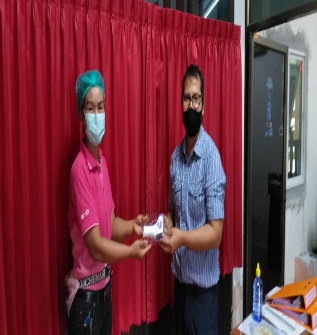 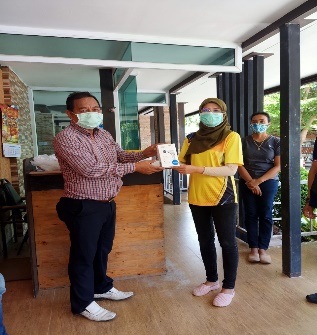 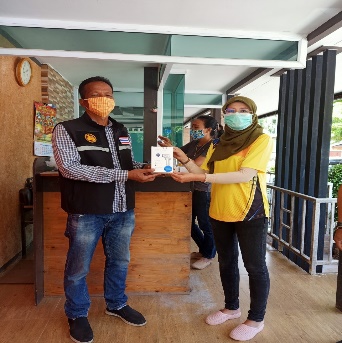 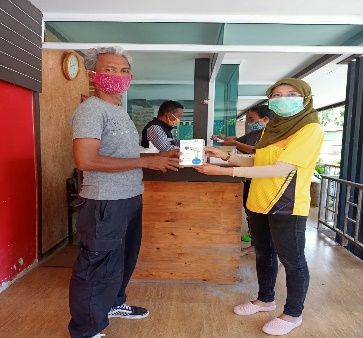 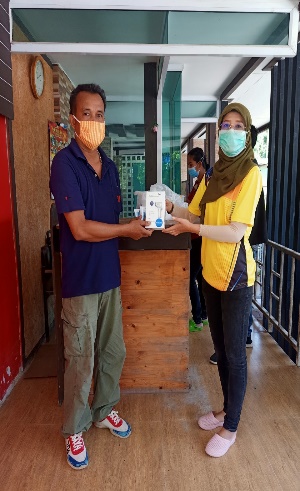 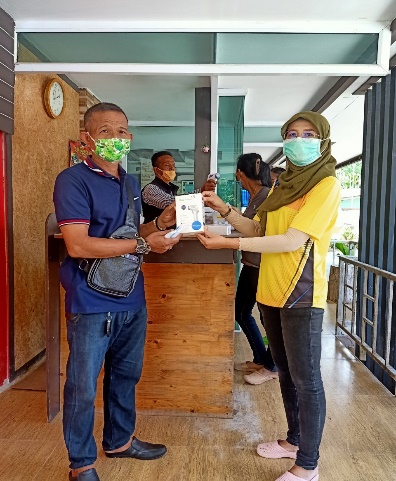 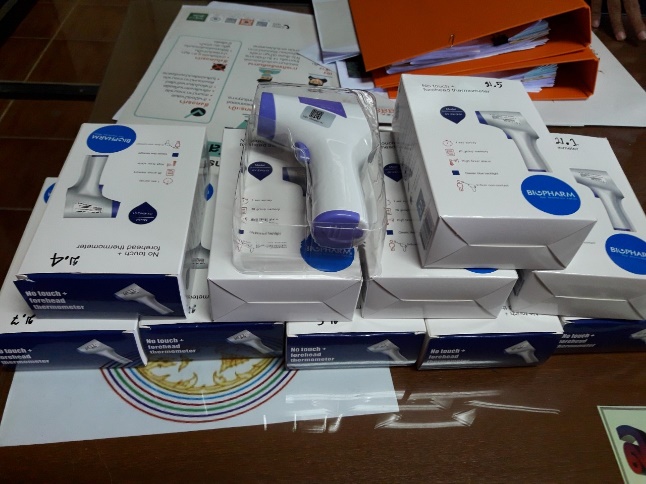 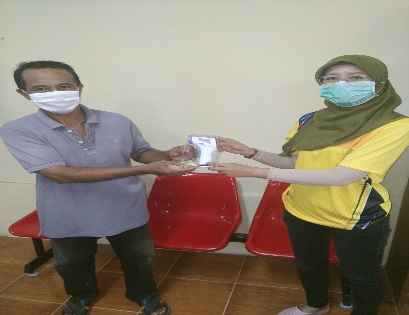 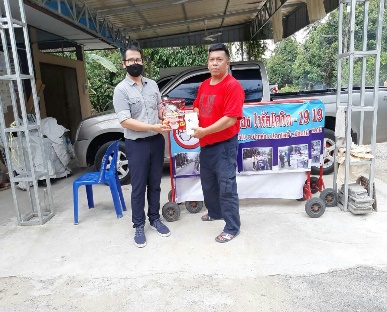 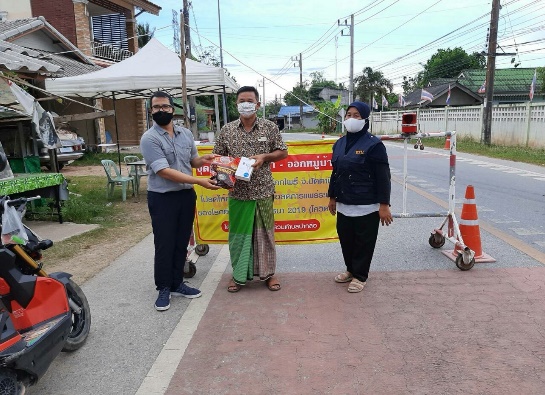 โดยกองทุนหลักประกันสุขภาพองค์การบริหารส่วนตำบลปากล่อตำบลปากล่อ อำเภอโคกโพธิ์ จังหวัดปัตตานีแบบเสนอโครงการกองทุนหลักประกันสุขภาพระดับท้องถิ่น อบต.ปากล่อ(แบบฟอร์มนี้เป็นตัวอย่าง กองทุน สามารถปรับเปลี่ยนหรือเพิ่มเติมรายละเอียดได้ตามความเหมาะสม)กิจกรรม(ปรับเพิ่ม หัวข้อได้ มากกว่าตัวอย่าง)ออกแบบกิจกรรมให้ละเอียดจะทำอะไร กับใคร จำนวนเท่าไหร่ เมื่อไร่ ใช้งบประมาณเท่าไหร่ รายการอะไรบ้าง อธิบายอย่างละเอียด7. สรุปแผนงาน/โครงการ/กิจกรรม7.1	หน่วยงาน/องค์กร/กลุ่มคนที่รับผิดชอบโครงการ (ตามประกาศคณะกรรมการหลักประกันฯ พ.ศ. 2561 ข้อ 10)	ชื่อหน่วยงาน/องค์กร/กลุ่มคน...........................................................................................................................	  7.1.1 หน่วยบริการหรือสถานบริการสาธารณสุข เช่น รพ.สต.	  7.1.2 หน่วยงานสาธารณสุขอื่นของ อปท. เช่น กองสาธารณสุขของเทศบาล	  7.1.3 หน่วยงานสาธารณสุขอื่นของรัฐ เช่น สสอ.	  7.1.4 หน่วยงานอื่นๆ ที่ไม่ใช่หน่วยงานสาธารณสุข เช่น โรงเรียน	  7.1.5 กลุ่มหรือองค์กรประชาชน7.2	ประเภทการสนับสนุน(ตามประกาศคณะกรรมการหลักประกันฯ พ.ศ. 2561 ข้อ 10)	  7.2.1สนับสนุนและส่งเสริมการจัดบริการสาธารณสุขของหน่วยบริการ/สถานบริการ/หน่วยงานสาธารณสุข[ข้อ 10(1)]  7.2.2สนับสนุนการจัดกระบวนการหรือกิจกรรมสร้างเสริมสุขภาพ และการป้องกันโรคของกลุ่มหรือองค์กรประชาชน/หน่วยงานอื่น [ข้อ 10(2)]	  7.2.3สนับสนุนและส่งเสริมการจัดบริการสาธารณสุขของ ศูนย์เด็กเล็ก/ผู้สูงอายุ/คนพิการ [ข้อ 10(3)]	  7.2.4สนับสนุนการบริหารหรือพัฒนากองทุนฯ [ข้อ 10(4)]	  7.2.5 สนับสนุนกรณีเกิดโรคระบาดหรือภัยพิบัติ [ข้อ 10 (5)]7.3	กลุ่มเป้าหมายหลัก (ตามแนบท้ายประกาศคณะอนุกรรมการส่งเสริมสุขภาพและป้องกันโรคฯ พ.ศ. 2557)	  7.3.1 กลุ่มหญิงตั้งครรภ์และหญิงหลังคลอด   จำนวน.............................	  7.3.2 กลุ่มเด็กเล็กและเด็กก่อนวัยเรียน จำนวน.............................	  7.3.3 กลุ่มเด็กวัยเรียนและเยาวชน  จำนวน.............................	  7.3.4 กลุ่มวัยทำงาน จำนวน..............10...............	  7.3.5.1 กลุ่มผู้สูงอายุ จำนวน.............................	  7.3.5.2 กลุ่มผู้ป่วยโรคเรื้อรัง จำนวน.............................	  7.3.6 กลุ่มคนพิการและทุพพลภาพ จำนวน.............................	  7.3.7 กลุ่มประชาชนทั่วไปที่มีภาวะเสี่ยง จำนวน.............................	  7.3.8 สำหรับการบริหารหรือพัฒนากองทุนฯ [ข้อ 10(4)]7.4	กิจกรรมหลักตามกลุ่มเป้าหมายหลัก	7.4.1  กลุ่มหญิงตั้งครรภ์และหญิงหลังคลอด	  7.4.1.1 การสำรวจข้อมูลสุขภาพ การจัดทำทะเบียนและฐานข้อมูลสุขภาพ	  7.4.1.2 การตรวจคัดกรอง ประเมินภาวะสุขภาพและการค้นหาผู้มีภาวะเสี่ยง	  7.4.1.3 การเยี่ยมติดตามดูแลสุขภาพก่อนคลอดและหลังคลอด	  7.4.1.4 การรณรงค์/ประชาสัมพันธ์/ฝึกอบรม/ให้ความรู้	  7.4.1.5 การส่งเสริมการเลี้ยงลูกด้วยนมแม่	  7.4.1.6 การคัดกรองและดูแลรักษามะเร็งปากมดลูกและมะเร็งเต้านม	  7.4.1.7 การส่งสริมสุขภาพช่องปาก	  7.4.1.8 อื่นๆ (ระบุ) .................................................................................................................	7.4.2  กลุ่มเด็กเล็กและเด็กก่อนวัยเรียน	  7.4.2.1 การสำรวจข้อมูลสุขภาพ การจัดทำทะเบียนและฐานข้อมูลสุขภาพ	  7.4.2.2 การตรวจคัดกรอง ประเมินภาวะสุขภาพและการค้นหาผู้มีภาวะเสี่ยง	  7.4.2.3 การเยี่ยมติดตามดูแลสุขภาพ	  7.4.2.4 การรณรงค์/ประชาสัมพันธ์/ฝึกอบรม/ให้ความรู้	  7.4.2.5 การส่งเสริมพัฒนาการตามวัย/กระบวนการเรียนรู้/ความฉลาดทางปัญญาและอารมณ์	  7.4.2.6 การส่งเสริมการได้รับวัคซีนป้องกันโรคตามวัย	  7.4.2.7 การส่งเสริมสุขภาพช่องปาก	  7.4.2.8 อื่นๆ (ระบุ) .................................................................................................................	7.4.3  กลุ่มเด็กวัยเรียนและเยาวชน	  7.4.3.1 การสำรวจข้อมูลสุขภาพ การจัดทำทะเบียนและฐานข้อมูลสุขภาพ	  7.4.3.2 การตรวจคัดกรอง ประเมินภาวะสุขภาพและการค้นหาผู้มีภาวะเสี่ยง	  7.4.3.3 การเยี่ยมติดตามดูแลสุขภาพ	  7.4.3.4 การรณรงค์/ประชาสัมพันธ์/ฝึกอบรม/ให้ความรู้	  7.4.3.5 การส่งสริมพัฒนาการตามวัย/กระบวนการเรียนรู้/ความฉลาดทางปัญญาและอารมณ์	  7.4.3.6 การส่งเสริมการได้รับวัคซีนป้องกันโรคตามวัย	  7.4.3.7 การป้องกันและลดปัญหาด้านเพศสัมพันธ์/การตั้งครรภ์ไม่พร้อม	  7.4.3.8 การป้องกันและลดปัญหาด้านสารเสพติด/ยาสูบ/เครื่องดื่มแอลกอฮอร์	  7.4.3.9 อื่นๆ (ระบุ) .................................................................................................................	7.4.4  กลุ่มวัยทำงาน	  7.4.4.1 การสำรวจข้อมูลสุขภาพ การจัดทำทะเบียนและฐานข้อมูลสุขภาพ	  7.4.4.2 การตรวจคัดกรอง ประเมินภาวะสุขภาพและการค้นหาผู้มีภาวะเสี่ยง	  7.4.4.3 การเยี่ยมติดตามดูแลสุขภาพ	  7.4.4.4 การรณรงค์/ประชาสัมพันธ์/ฝึกอบรม/ให้ความรู้	  7.4.4.5 การส่งเสริมพฤติกรรมสุขภาพในกลุ่มวัยทำงานและการปรับเปลี่ยนสิ่งแวดล้อมในการทำงาน	  7.4.4.6 การส่งเสริมการดูแลสุขภาพจิตแก่กลุ่มวัยทำงาน	  7.4.4.7 การป้องกันและลดปัญหาด้านเพศสัมพันธ์/การตั้งครรภ์ไม่พร้อม	  7.4.4.8 การป้องกันและลดปัญหาด้านสารเสพติด/ยาสูบ/เครื่องดื่มแอลกอฮอร์	  7.4.4.9 อื่นๆ (ระบุ) .................................................................................................................	  7.4.5.1 กลุ่มผู้สูงอายุ	  7.4.5.1.1 การสำรวจข้อมูลสุขภาพ การจัดทำทะเบียนและฐานข้อมูลสุขภาพ	  7.4.5.1.2 การตรวจคัดกรอง ประเมินภาวะสุขภาพและการค้นหาผู้มีภาวะเสี่ยง	  7.4.5.1.3 การเยี่ยมติดตามดูแลสุขภาพ	  7.4.5.1.4 การรณรงค์/ประชาสัมพันธ์/ฝึกอบรม/ให้ความรู้	  7.4.5.1.5 การส่งเสริมพัฒนาทักษะทางกายและใจ	  7.4.5.1.6 การคัดกรองและดูแลผู้มีภาวะซึมเศร้า	  7.4.5.1.7 การคัดกรองและดูแลผู้มีภาวะข้อเข่าเสื่อม	  7.4.5.1.8 อื่นๆ (ระบุ) .................................................................................................................	  7.4.5.2 กลุ่มผู้ป่วยโรคเรื้อรัง	  7.4.5.2.1 การสำรวจข้อมูลสุขภาพ การจัดทำทะเบียนและฐานข้อมูลสุขภาพ	  7.4.5.2.2 การตรวจคัดกรอง ประเมินภาวะสุขภาพและการค้นหาผู้มีภาวะเสี่ยง	  7.4.5.2.3 การเยี่ยมติดตามดูแลสุขภาพ	  7.4.5.2.4 การรณรงค์/ประชาสัมพันธ์/ฝึกอบรม/ให้ความรู้	  7.4.5.2.5 การคัดกรองและดูแลผู้ป่วยโรคเบาหวานและความดันโลหิตสูง	  7.4.5.2.6 การคัดกรองและดูแลผู้ป่วยโรคหัวใจ	  7.4.5.2.7 การคัดกรองและดูแลผู้ป่วยโรคหลอดเลือดสมอง	  7.4.5.2.8 การคัดกรองและดูแลผู้ป่วยโรคมะเร็ง	  7.4.5.2.9 อื่นๆ (ระบุ) .................................................................................................................	7.4.6  กลุ่มคนพิการและทุพพลภาพ	  7.4.6.1 การสำรวจข้อมูลสุขภาพ การจัดทำทะเบียนและฐานข้อมูลสุขภาพ	  7.4.6.2 การตรวจคัดกรอง ประเมินภาวะสุขภาพและการค้นหาผู้มีภาวะเสี่ยง	  7.4.6.3 การเยี่ยมติดตามดูแลสุขภาพ	  7.4.6.4 การรณรงค์/ประชาสัมพันธ์/ฝึกอบรม/ให้ความรู้	  7.4.6.5 การส่งเสริมพัฒนาทักษะทางกายและใจ	  7.4.6.6 การคัดกรองและดูแลผู้มีภาวะซึมเศร้า	  7.4.6.7 การคัดกรองและดูแลผู้มีภาวะข้อเข่าเสื่อม	  7.4.6.8 อื่นๆ (ระบุ) .................................................................................................................	7.4.7  กลุ่มประชาชนทั่วไปที่มีภาวะเสี่ยง	  7.4.7.1 การสำรวจข้อมูลสุขภาพ การจัดทำทะเบียนและฐานข้อมูลสุขภาพ	  7.4.7.2 การตรวจคัดกรอง ประเมินภาวะสุขภาพและการค้นหาผู้มีภาวะเสี่ยง	  7.4.7.3 การเยี่ยมติดตามดูแลสุขภาพ	  7.4.7.4 การรณรงค์/ประชาสัมพันธ์/ฝึกอบรม/ให้ความรู้	  7.4.7.5 การส่งเสริมการปรับเปลี่ยนพฤติกรรมและสิ่งแวดล้อมที่มีผลกระทบต่อสุขภาพ	  7.4.7.6 อื่นๆ (ระบุ) .................................................................................................................	7.4.8  สำหรับการบริหารหรือพัฒนากองทุนฯ [ข้อ 10(4)]	  7.4.8.1 อื่นๆ (ระบุ) .................................................................................................................ลงชื่อ.......................อมรรัตน์..................ผู้เสนอแผนงาน/โครงการ/กิจกรรม                (นางอมรรัตน์  ขวัญเพ็ชร)               ตำแหน่ง หัวหน้าสำนักปลัดโครงการป้องกันการระบาดของโรคติดเชื้อไวรัสโคโรนา 2019(Covid-19X ประจำปีงบประมาณ  พ.ศ.2563องค์การบริหารส่วนตำบลปากล่อ อำเภอโคกโพธิ์ จังหวัดปัตตานี ชื่อโครงการ  	          :  ป้องกันการระบาดของโรคติดเชื้อไวรัสโคโรนา 2019 (Covid-19)     ประจำปีงบประมาณ  พ.ศ.2563แผนงาน   	          :  สาธารณสุข  งานบริการสาธารณสุขและงานสาธารณสุขอื่นหน่วยงานที่รับผิดชอบ   :  สำนักงานปลัด  องค์การบริหารส่วนตำบลปากล่อลักษณะโครงการ 	:  ป้องกันการระบาดของโรคติดเชื้อไวรัสโคโรนา 2019 (Covid-19)  ระยะเวลาดำเนินงาน 	:  วันพุธที่ 10 เมษายน พ.ศ. 2563 1.หลักการและเหตุผลด้วยสถานการณ์การแพร่ระบาดของโรคติดเชื้อไวรัสโคโรนา 2019 (Covid-19) (Coronavirus Disease 2019 COVID-19) ในประเทศไทย เนื่องด้วยจากปัจจัยที่ประชาชนเดินทางกลับจากประเทศเพื่อนบ้าน หรือเดินทางกลับจากจังหวัดกลุ่มเสี่ยง  ซึ่งสร้างความกังวลให้กับบุคคลในชุมชนต่อการแพร่กระจายของเชื้อโรคไวรัสโคโรนา 2019 (Covid-19) ในวงกว้างมากขึ้น และในเขตพื้นที่ตำบลปากล่อ     มีประชากรในเขต  หมู่ที่ 2 ตำบลปากล่อ จำนวน 2 ราย ผลการตรวจเป็นผู้ติดเชื้อไวรัสโควิท -19 นั้นในการนี้ องค์การบริหารส่วนตำบลปากล่อ ได้พิจารณาและเห็นว่ากองทุนหลักประกันสุขภาพในระดับท้องถิ่นหรือพื้นที่ ควรมีบทบาทแก้ปัญหาการระบาดของโรคติดเชื้อไวรัสโคโรนา 2019 (Covid-19 )   โดยใช้เงินกองทุนหลักประกันสุขภาพในระดับท้องถิ่นหรือพื้นที่ ประเภท ๑๐(๕) เพื่อใช้แก้ปัญหาหรือบรรเทาภัยพิบัติหรือโรคระบาด การจัดหาอุปกรณ์ป้องกันโรค เช่น เครื่องวัดไข้อินฟาเรด ซึ่งเป็นอุปกรณ์ที่จำเป็นต่อการควบคุมการแพร่ระบาดของโรคติดเชื้อไวรัสโคโรนา 2019 (Covid-19) ใช้ในการสำรวจและตรวจเยี่ยมกลุ่มเสี่ยง การจัดตั้งด่านตรวจคัดกรองการเข้า – ออก ของประชาชนในเขตพื้นที่ตำบลปากล่อหรือบุคคลที่เดินทางมาจากที่อื่นๆ เช่น ประเทศเพื่อนบ้าน ที่เป็นประเทศกลุ่มเสี่ยง กลุ่มที่เดินทางกลับมาจากต่างจังหวัดกลุ่มเสี่ยง โดยวิธีวัดอุณหภูมิร่างกาย หากเกินเกณฑ์ที่กำหนด ให้นำตัวสู่กระบวนการคัดรองโดยสาธารณสุข ณ ด่านตรวจจุดคัดกรองหลักประจำของตำบลปากล่อ และที่ได้ลงทะเบียนกลุ่มเสี่ยงกับเจ้าหน้าที่ของ รพ.สต.หรือโรงพยาบาลในพื้นที่เพื่อเข้าสู่สถานกักกันควบคุมสังเกตอาการ (Local Quarantine) ในระดับตำบลตามกำหนดระยะเวลา     ๑๔ วัน2. วัตถุประสงค์ 1.  เพื่อรณรงค์ป้องกันการระบาดของโรคติดเชื้อไวรัสโคโรนา 2019  (Covid-19)  2. เพื่อให้ประชาชนในตำบลปากล่อ ปลอดภัยจากการแพร่ระบาดของโรคติดเชื้อไวรัสโคโรนา2019 (Covid-19)  3.  เพื่อจัดซื้อวัสดุอุปกรณ์ที่จำเป็นต่อการควบคุมแพร่ระบาดโรคติดเชื้อไวรัสโคโรนา 2019   (Covid-19)๔.  เพื่อให้สอดคล้องกับนโยบายของภาครัฐ และแนวทางตามนโยบายของผู้บริหารท้องถิ่น3. กลุ่มเป้าหมาย ประชาชนและบุคลากรที่อยู่ในพื้นที่ตำบลปากล่อ  จำนวน 6,577 คน 4. วิธีดำเนินการ๑. ประชุมคณะกรรมการโครงการ๒.  เสนอโครงการเพื่อขออนุมัติโครงการ		๓.  ประชาสัมพันธ์โครงการ		๔. ดำเนินการจัดซื้อจัดจ้างตามระเบียบพัสดุ		๕. ดำเนินการตามโครงการ		๖. ติดตาม และประเมินโครงการ5. ระยะเวลาดำเนินการวันศุกร์ ที่ 10 เดือนเมษายน  พ.ศ. ๒๕63 6. สถานที่ดำเนินการ 		สถานที่สำคัญในพื้นที่ตำบลปากล่อ ได้แก่ มัสยิดประจำหมู่บ้าน วัด สถานที่ราชการ และแหล่งชุมชนในแต่ละหมู่บ้าน๗. งบประมาณ	ตามประกาศคณะกรรมการกลักประกันสุขภาพแห่งชาติ เรื่อง หลักเกณฑ์เพื่อสนับสนุนให้องค์กรปกครองส่วนท้องถิ่นดำเนินงานและบริหารจัดการระบบหลักประกันสุขภาพในระดับท้องถิ่นหรือพื้นที่ (ฉบับที่3) พ.ศ. 2563 ข้อที่ 10/1 เพื่อประโยชน์ในการป้องกันและแก้ไขปัญหากรณีเกิดการระบาดของโรคติดต่ออันตรายตามกฎหมายว่าด้วยโรคติดต่อ และคณะกรรมการกองทุนไม่อาจอนุมัติค่าใช้จ่ายตามข้อ 10 ได้ทันต่อสถานการณ์ ให้ประธานกรรมการตามข้อ 12 มีอำนาจอนุมัติโครงการหรือกิจกรรมเพื่อป้องกันและแก้ไขปัญหาด้านสาธารณสุข กรณีเกิดการระบาดของโรคติดต่ออันตรายตามกฎหมายว่าด้วยโรคติดต่อได้ตามความจำเป็น ได้ไม่เกินหนึ่งแสนบาทต่อโครงการ โดยให้ถือว่าเป็นโครงการหรือกิจกรรมที่คณะกรรมการกองทุนอนุมัติตามประกาศ๘. หน่วยงานที่รับผิดชอบ	 สำนักงานปลัด  องค์การบริหารส่วนตำบลปากล่อ๙. ผลที่คาดว่าจะได้รับ1. ทำให้สามารถคัดกรองกลุ่มเสี่ยงการติดเชื้อไวรัสโคโรนา 2019 (Covid-19) ได้อย่างรวดเร็ว 2. ทำให้ประชาชนในตำบลปากล่อ ปลอดภัยจากการแพร่ระบาดของเชื้อไวรัสโคโรนา 2019                            (Covid-19)  3. ทำให้มีการสนองต่อนโยบายของภาครัฐ และแนวทางตามนโยบายของผู้บริหารท้องถิ่น4. ทำให้สามารถพบกลุ่มเสี่ยงและสามารถนำสู่การรักษาได้อย่างรวดเร็ว๑๐. ผู้เขียนโครงการ				(ลงชื่อ)                ซอฟาวาตี					      (นางสาวซอฟาวาตี  ยูโซ๊ะ)    				                    เจ้าพนักงานธุรการ๑1. ผู้เสนอโครงการ   				(ลงชื่อ)		       อมรรัตน์				      	         (นางอมรรัตน์  ขวัญเพ็ชร)				                        หัวหน้าสำนักปลัด๑2. ผู้เห็นชอบโครงการ				(ลงชื่อ)	                  รัชพล	   (นายรัชพล  พูลสมบัติ)                                           รองปลัดองค์การบริหารส่วนตำบล  รักษาราชการแทน          				        ปลัดองค์การบริหารส่วนตำบลปากล่อ ปฏิบัติหน้าที่ 		  		            นายกองค์การบริหารส่วนตำบลปากล่อ                                  ๑3. ผู้อนุมัติโครงการ  อนุมัติ  ไม่อนุมัติ					(ลงชื่อ)				   (นายรัชพล  พูลสมบัติ)                                            รองปลัดองค์การบริหารส่วนตำบล  รักษาราชการแทน          				    ปลัดองค์การบริหารส่วนตำบลปากล่อ ปฏิบัติหน้าที่ 		  		            นายกองค์การบริหารส่วนตำบลปากล่อ                                  งบประมาณ (รายละเอียดค่าใช้จ่าย)โครงการป้องกันการระบาดของโรคติดเชื้อไวรัสโคโรนา 2019 (Covid-19)  ประจำปีงบประมาณ  พ.ศ.2563องค์การบริหารส่วนตำบลปากล่อ อำเภอโคกโพธิ์ จังหวัดปัตตานี 1.  ค่าเครื่องวัดไข้อินฟาเรด  จำนวน 10 เครื่อง ๆละ  3,500.- บาท   เป็นเงิน 35,000.-บาทรวมเป็นเงินทั้งสิ้น 35,000.๐๐ บาท (เงินสามหมื่นห้าพันบาทถ้วน)ส่วนที่ 2 : ผลการพิจารณาแผนงาน/โครงการ/กิจกรรม(สำหรับเจ้าหน้าที่ อปท. ที่ได้รับมอบหมายลงรายละเอียด)	ตามมติการประชุมคณะกรรมการกองทุนหลักประกันสุขภาพองค์การบริหารส่วนตำบลปากล่อ 
ครั้งที่ 2 / 2563 เมื่อวันที่ 11 มีนาคม 2563  ผลการพิจารณาแผนงาน/โครงการ/กิจกรรม ดังนี้	อนุมัติงบประมาณ เพื่อสนับสนุนแผนงาน/โครงการ/กิจกรรม จำนวน 35,000 บาท	เพราะ โครงการดังกล่าวเป็นไปตามวัตถุประสงค์ของกองทุนฯ เพื่อสนับสนุนกรณีโรคระบาดหรือภัยพิบัติในพื้นที่	ไม่อนุมัติงบประมาณ เพื่อสนับสนุนแผนงาน/โครงการ/กิจกรรม	เพราะ......................................................................................................................................	หมายเหตุเพิ่มเติม (ถ้ามี) ..................................................................................................................... 
	ให้รายงานผลความสำเร็จของแผนงาน/โครงการ/กิจกรรมตามแบบฟอร์ม (ส่วนที่ 3)ภายในวันที่ 30 เมษายน 2563                                                        ลงชื่อ....................รัชพล.....................                                                                    ( นายรัชพล   พูลสมบัติ )                 รองปลัดองค์การบริหารส่วนตำบลปากล่อ รักษาราชแทน ปลัดองค์การบริหารส่วนตำบลปากล่อ                                                   ปฏิบัติหน้าที่ นายกองค์การบริหารส่วนตำบลปากล่อ                                ประธานกองทุนหลักประกันสุขภาพในระดับพื้นที่องค์การบริหารส่วนตำบลปากล่อ                                                              วันที่-เดือน-พ.ศ.11 มีนาคม 2563ส่วนที่ 3 : แบบรายงานผลการดำเนินงาน/โครงการ/กิจกรรม ที่ได้รับงบประมาณสนับสนุนจากกองทุนหลักประกันสุขภาพตำบลปากล่อชื่อแผนงาน โครงการป้องกันการระบาดของโรคติดเชื้อไวรัสโคโรนา 2019 (Covid-19)ผลการดำเนินงาน 	1. ทำให้สามารถคัดกรองกลุ่มเสี่ยงการติดเชื้อไวรัสโคโรนา 2019 (Covid-19) ได้อย่างรวดเร็ว  	2. ทำให้ประชาชนในตำบลปากล่อ ปลอดภัยจากการแพร่ระบาดของเชื้อไวรัสโคโรนา 2019  (Covid-19)   	3. ทำให้มีการสนองต่อนโยบายของภาครัฐ และแนวทางตามนโยบายของผู้บริหารท้องถิ่น 	4. ทำให้สามารถพบกลุ่มเสี่ยงและสามารถนำสู่การรักษาได้อย่างรวดเร็ว2.ผลสัมฤทธิ์ตามวัตถุประสงค์/ตัวชี้วัดบรรลุตามวัตถุประสงค์ของโครงการ3.การเบิกจ่ายงบประมาณงบประมาณที่ได้รับการอนุมัติ	จำนวน 35,000	บาทงบประมาณที่เบิกจ่ายจริง		จำนวน 35,000	บาท	คิดเป็นร้อยละ	100งบประมาณที่เหลือส่งคืนกองทุนฯ	          	    -	บาท	คิดเป็นร้อยละ	  04.ปัญหาอุปสรรคในการดำเนินงาน  ไม่มีลงชื่อ...................อมรรัตน์..................ผู้เสนอแผนงาน/โครงการ/กิจกรรม                (นางอมรรัตน์  ขวัญเพ็ชร)               ตำแหน่ง หัวหน้าสำนักปลัด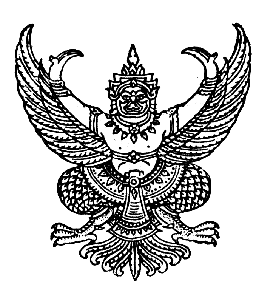 บันทึกข้อความส่วนราชการกองทุนหลักประกันสุขภาพ องค์การบริหารส่วนตำบลปากล่อที่					วันที่  13 เดือนมีนาคม พ.ศ.2563เรื่อง  รายงานขออนุมัติจัดซื้อเครื่องวัดไข้อินฟาเรดเรียน   ประธานกองทุนหลักประกันสุขภาพ องค์การบริหารส่วนตำบลปากล่อ	ด้วยสำนักปลัดองค์การบริหารส่วนตำบลปากล่อมีความประสงค์จะจัดซื้อเครื่องวัดไข้อินฟาเรด จำนวน 1 รายการ โดยมีรายละเอียดการจัดซื้อ ดังนี้เหตุผลและความจำเป็นในการจัดซื้อ - เพื่อรณรงค์ป้องกันการระบาดของโรคติดเชื้อไวรัสโคโรนา 2019  (Covid-19)  - เพื่อให้ประชาชนในตำบลปากล่อ ปลอดภัยจากการแพร่ระบาดของโรคติดเชื้อไวรัสโคโรนา2019 (Covid-19)  - เพื่อจัดซื้อวัสดุอุปกรณ์ที่จำเป็นต่อการควบคุมแพร่ระบาดโรคติดเชื้อไวรัสโคโรนา 2019   (Covid-19)- เพื่อให้สอดคล้องกับนโยบายของภาครัฐ และแนวทางตามนโยบายของผู้บริหารท้องถิ่นรายละเอียดของพัสดุที่จะซื้อเครื่องวัดไข้อินฟาเรด วัดไข้ได้ทันที มีหน่วยความจำ 20 GB ความละเอียด 0.1 องศาเซลเซียสน้ำหนักสุทธิ 105 กรัม มีเสียงเตือนเมื่อสิ้นสุดการวัดราคาที่เคยซื้อในระยะเวลา 2 ปีงบประมาณ –วงเงินที่จะซื้อ จากโครงการป้องกันการระบาดของโรคติดเชื้อไวรัสโคโรนา 2019 (Covid-19) ของกองทุนหลักประกันสุขภาพ องค์การบริหารส่วนตำบลปากล่อ ประจำปีงบประมาณ 2563 ภายในวงเงิน 35,000 บาทกำหนดระยะเวลาที่ต้องการใช้พัสดุ ภายใน 15 วัน นับแต่ลงนามในใบสั่งซื้อวิธีจะซื้อแลเหตุผล ขออนุมัติดำเนินระเบียบกระทรวงมหาดไทยว่าด้วยการพัสขององค์การบริหารส่วนตำบล พ.ศ2535 และแก้ไขเพิ่มเติม (ฉบับที่ 2) พ.ศ.2539 (ฉบับที่3-5) พ.ศ.2541 (ฉบับที่ 6) พ.ศ.2543 (ฉบับที่ 7) พ.ศ.2545 (ฉบับที่8)พ.ศ.2547 (ฉบับที่ 9) พ.ศ.2553 ข้อ 32 การซื้อหรือการจ้างโดยวิธีตกลงราคาคือการซื้อหรือการจ้างที่มีวงเงินไม่เกิน 35,000 บาท ในการจัดซื้อครั้งนี้เป็นการจัดซื้อภายในวงเงิน 35,000 บาท จึงดำเนินการโดยวิธีตกลงราคา จากบริษัทเอส.ที.เอ็นเตอร์ไพรส์  โดยนางสาวเต็มดวง  รัตนงามคณะกรรมการตรวจรับพัสดุ7.1 นางสาวซอฟาวาตี  ยูโซ๊ะ ตำแหน่ง เจ้าพนักงานธุรการในการจัดซื้อครั้งนี้กองทุนหลักประกันสุขภาพ องค์การบริหารส่วนตำบลปากล่อ ได้จัดซื้อจากงบประมาณรายจ่ายประจำปีงบประมาณ 2563 จัดซื้อวัสดุและครุภัณฑ์จึงเรียนมาเพื่อโปรดพิจารณาอนุมัติดำและลงนาม ในคำสั่งที่แนบมาพร้อมนี้แล้ว                                               (ลงชื่อ)..............อมรรัตน์.............(นางอมรรัตน์  ขวัญเพ็ชร)ตำแหน่ง หัวหน้าสำนักปลัดความคิดเห็นของหัวหน้าเจ้าหน้าที่พัสดุ..............................................................................................................................................................................      (ลงชื่อ)..........รุสละห์...........                                                       (นางรุสละห์  อาลี)                                                     ผู้อำนวยการกองคลังพิจารณาแล้ว	  อนุมัติ		  ไม่อนุมัติ เพราะ........................................................(ลงชื่อ)..........รัชพล.............( นายรัชพล  พูลสมบัติ )รองปลัดองค์การบริหารส่วนตำบลปากล่อ รักษาราชแทน ปลัดองค์การบริหารส่วนตำบลปากล่อปฏิบัติหน้าที่ นายกองค์การบริหารส่วนตำบลปากล่อประธานกองทุนหลักประกันสุขภาพในระดับพื้นที่องค์การบริหารส่วนตำบลปากล่อกองทุนหลักประกันสุขภาพ องค์การบริหารส่วนตำบลปากล่อที่	/  2563เรื่อง  แต่งตั้งคณะกรรมการตรวจรับครุภัณฑ์เครื่องคอมพิวเตอร์โน๊ตบุ๊ก สำหรับประมวลผล..................................................................กองทุนหลักประกันสุขภาพองค์การบริหารส่วนตำบลปากล่อจะดำเนินการจัดซื้อเครื่องวัดไข้อินฟาเรดเพื่อใช้ในการป้องกันการระบาดของโรคติดเชื้อไวรัสโคโรนา 2019 (Covid-19)  ให้ประชาชนในตำบลปากล่อ ปลอดภัยจากการแพร่ระบาดของโรคติดเชื้อไวรัสโคโรนา2019 (Covid-19) เพื่อการควบคุมแพร่ระบาดโรคติดเชื้อไวรัสโคโรนา 2019(Covid-19) และเพื่อให้สอดคล้องกับนโยบายของภาครัฐ และแนวทางตามนโยบายของผู้บริหารท้องถิ่นฉะนั้น เพื่อให้การดำเนินการดังกล่าวเป็นไปด้วยความเรียบร้อยและถูกต้อง จึงอาศัยอำนาจตามระเบียบกระทรวงมหาดไทยว่าด้วยการพัสขององค์การบริหารส่วนตำบล พ.ศ2535 และแก้ไขเพิ่มเติม (ฉบับที่ 2) พ.ศ.2539 (ฉบับที่3-5) พ.ศ.2541 (ฉบับที่ 6) พ.ศ.2543 (ฉบับที่ 7) พ.ศ.2545 (ฉบับที่8)พ.ศ.2547 (ฉบับที่ 9) พ.ศ.2553 ข้อ 32 จึงแต่งตั้งผู้มีนามและตำแหน่งดังต่อไปนี้ เป็นคณะกรรมการตรวจรับพัสดุกรรมการตรวจรับ1.นางสาวซอฟาวาตี  ยูโซ๊ะ ตำแหน่ง เจ้าพนักงานธุรการองค์การบริหารส่วนตำบลปากล่อทั้งนี้ ให้ผู้ได้รับการแต่งตั้ง ปฏิบัติหน้าที่ให้เป็นไปตามระเบียบกระทรวงมหาดไทยวาด้วยการพัสดุขององค์การบริหารส่วนตำบล พ.ศ.2553 ข้อ 64 โดยเคร่งครัดสั่ง ณ วันที่ 14 เดือนมีนาคม พ.ศ.2563................รัชพล.....................( นายรัชพล  พูลสมบัติ )      รองปลัดองค์การบริหารส่วนตำบลปากล่อ รักษาราชแทน ปลัดองค์การบริหารส่วนตำบลปากล่อปฏิบัติหน้าที่ นายกองค์การบริหารส่วนตำบลปากล่อประธานกองทุนหลักประกันสุขภาพในระดับพื้นที่องค์การบริหารส่วนตำบลปากล่อใบตรวจรับพัสดุวันที่ 16 เดือนเมษายน พ.ศ.2563เรื่อง ตรวจรับครุภัณฑ์เครื่องวัดไข้อินฟาเรดเรียน ประธานกองทุนหลักประกันสุขภาพในระดับพื้นที่องค์การบริหารส่วนตำบลปากล่อ	ตามที่กองทุนหลักประกันสุขภาพในระดับพื้นที่องค์การบริหารส่วนตำบลปากล่อ ได้ดำเนินการจัดซื้อครุภัณฑ์สำนักงาน ดังต่อไปนี้	1. จัดซื้อครุภัณฑ์เครื่องวัดไข้อินฟาเรด				จำนวน                 10 เครื่อง                                                                                             เครื่องละ           3,500 บาท									เป็นเงิน          35,000 บาท	จากบริษัทบริษัทเอส.ที.เอ็นเตอร์ไพรส์  โดยนางสาวเต็มดวง  รัตนงาม ตามใบสั่งซื้อ 1/2563 ลงวันที่ 14 เดือนเมษายน พ.ศ.2563 นั้น	บัดนี้ ผู้ขายได้ทำการส่งมอบพัสดุดังกล่าวแล้ว เมื่อวันที่ 14 เมษายน พ.ศ.2563 และคณะกรรมการตรวจรับพัสดุได้ทำการตรวจรับเสร็จเรียบร้อยแล้ว เมื่อวันที่ 16 เมษายน พ.ศ.2563 ปรากฏว่า มีปริมาณและคุณภาพถูกต้องครบถ้วนเห็นสมควรจ่ายเงินให้กับผู้ขาย เป็นเงิน 35,000 บาท (สามหมื่นห้าพันบาทถ้วน) ต่อไป(ลงชื่อ)........ซอฟาวาตี........ ตำแหน่ง เจ้าพนักงานธุรการองค์การบริหารส่วนตำบลปากล่อ ผู้ตรวจรับพัสดุ      (นางสาวซอฟาวาตี  ยูโซ๊ะ)  เสนอ 	ประธานกองทุนหลักประกันสุขภาพในระดับพื้นที่องค์การบริหารส่วนตำบลปากล่อ คณะกรรมการตรวจรับพัสดุได้ทำการตรวจรับเครื่องวัดไข้อินฟาเรด จำนวน 1 รายการ เรียบร้อยแล้ว เห็นสมควรเบิกจ่ายเงินให้ผู้ขายต่อไป อนุมัติให้เบิกจ่ายเงินได้...............รัชพล.............( นายรัชพล  พูลสมบัติ )      รองปลัดองค์การบริหารส่วนตำบลปากล่อ รักษาราชแทน ปลัดองค์การบริหารส่วนตำบลปากล่อปฏิบัติหน้าที่ นายกองค์การบริหารส่วนตำบลปากล่อประธานกองทุนหลักประกันสุขภาพในระดับพื้นที่องค์การบริหารส่วนตำบลปากล่อใบสั่งซื้อเลขที่ 1/2563							        องค์การบริหารส่วนตำบลปากล่อ         อำเภอโคกโพธิ์ จังหวัดปัตตานีวันที่ 14 เดือนเมษายน พ.ศ.2563เรียน นางสาวเต็มดวง รัตนงาม	ด้วยองค์การบริหารส่วนตำบลปากล่อ อำเภอโคกโพธิ์ จังหวัดปัตตานี มีความประสงค์ ที่จะซื้อสิ่งของจากท่านตามรายการต่อไปนี้จึงขอให้ท่านนำสิ่งของดังกล่าวส่งมอบต่อคณะกรรมการตรวจรับพัสดุ ณ ที่องค์การบริหารส่วนตำบลปากล่อภายในวันที่ 1 เดือนเมษายน พ.ศ.2563การซื้อขายตามใบสั่งซื้อฉบับนี้ ท่านยินยอมปฏิบัติตามเงื่อนไขดังต่อไปนี้1.หากท่านไม่ส่งของให้ภายในกำหนด ท่านจะต้องเสียค่าปรับเป็นรายวัน วันละ 100 บาท (หนึ่งร้อยบาทถ้วน)	2.ท่านจะต้องยินยอมรับประกันความชำรุดหรือขัดข้องของส่งของเป็นเวลา – ปี นับเริ่มตั้งแต่วันที่คณะกรรมการตรวจรับพัสดุ ได้รับมอบภายในเวลากำหนดดังกล่าว สิ่งของเกิดชำรุดบกพร่องหรือขัดข้องอันเนื่องมาจากใช้งานปกติ ท่านจะต้องจัดการซ่อมแซมหรือแก้ไขให้อยู่ในสภาพที่ใช้งานได้ดังเดิมภายใน 7 วัน นับตั้งแต่วันที่ได้รับแจ้งจากองค์การบริหารส่วนตำบลปากล่อโดยไม่คิดค่าใช้จ่ายใดๆทั้งสิ้น	3.เพื่อเป็นหลักประกันการปฏิบัติตามเงื่อนไข ท่านจะต้องมอบหลักประกันเป็น................-..........จำนวนเงิน...........-.............บาทหากท่านไม่สามารถปฏิบัติตามเงื่อนไขข้อหนึ่งข้อใด ท่านยินยอมให้องค์การบริหารส่วนตำบลปากล่อ ดำเนินการตามเงื่อนไขข้างต้นได้ทันที                                                            .................รัชพล.....................( นายรัชพล  พูลสมบัติ )      รองปลัดองค์การบริหารส่วนตำบลปากล่อ รักษาราชแทน ปลัดองค์การบริหารส่วนตำบลปากล่อปฏิบัติหน้าที่ นายกองค์การบริหารส่วนตำบลปากล่อประธานกองทุนหลักประกันสุขภาพในระดับพื้นที่องค์การบริหารส่วนตำบลปากล่อ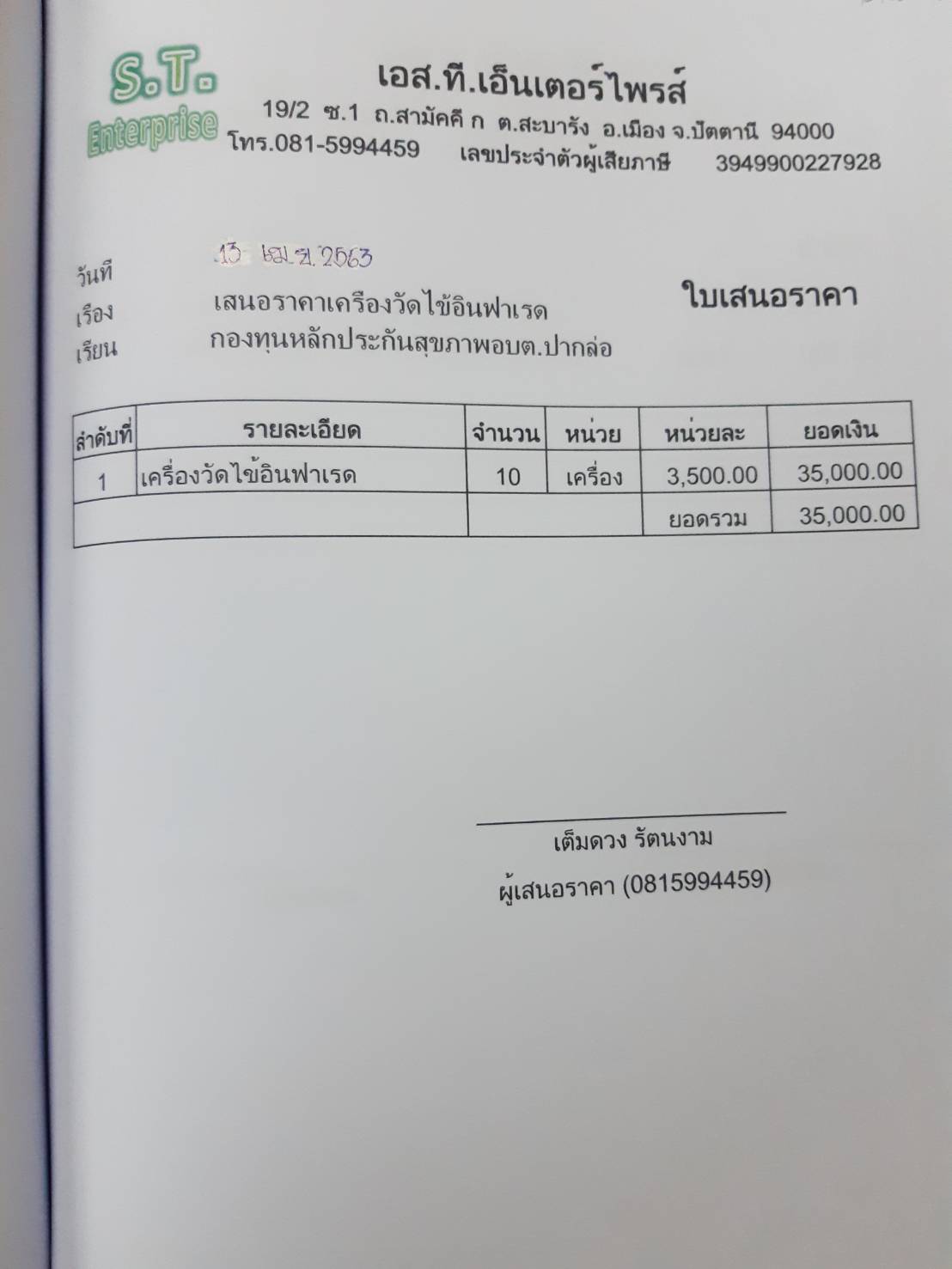 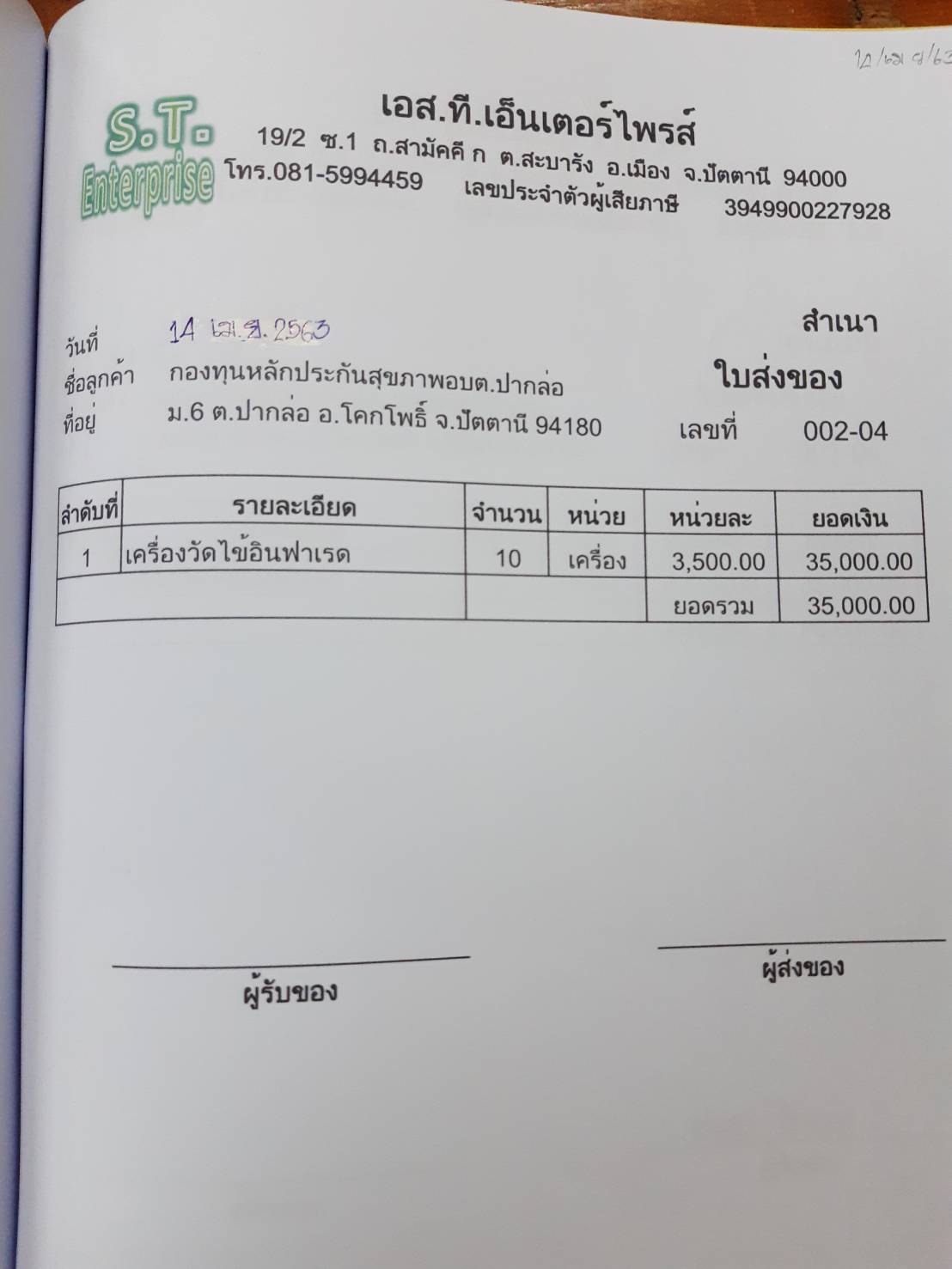 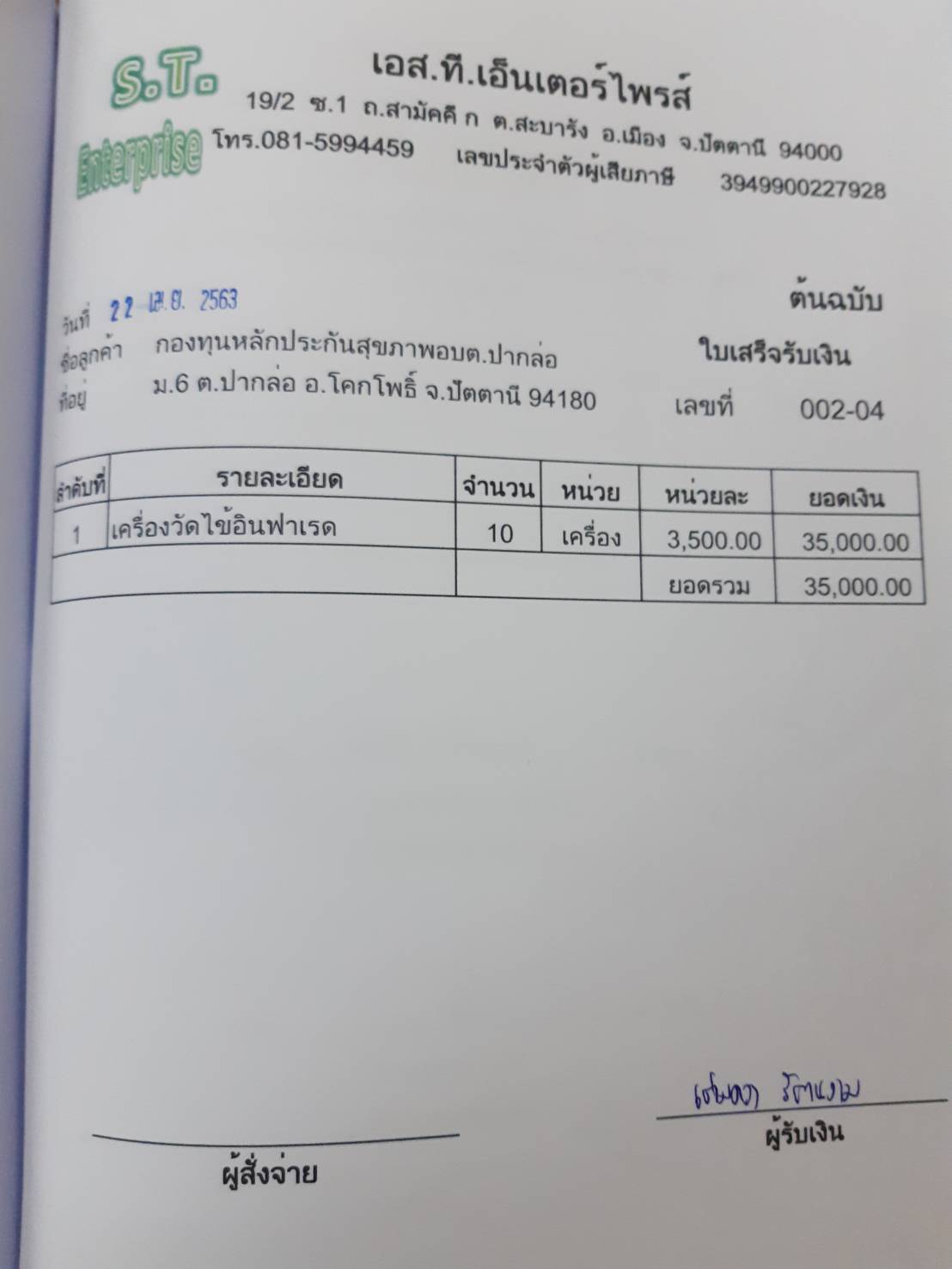 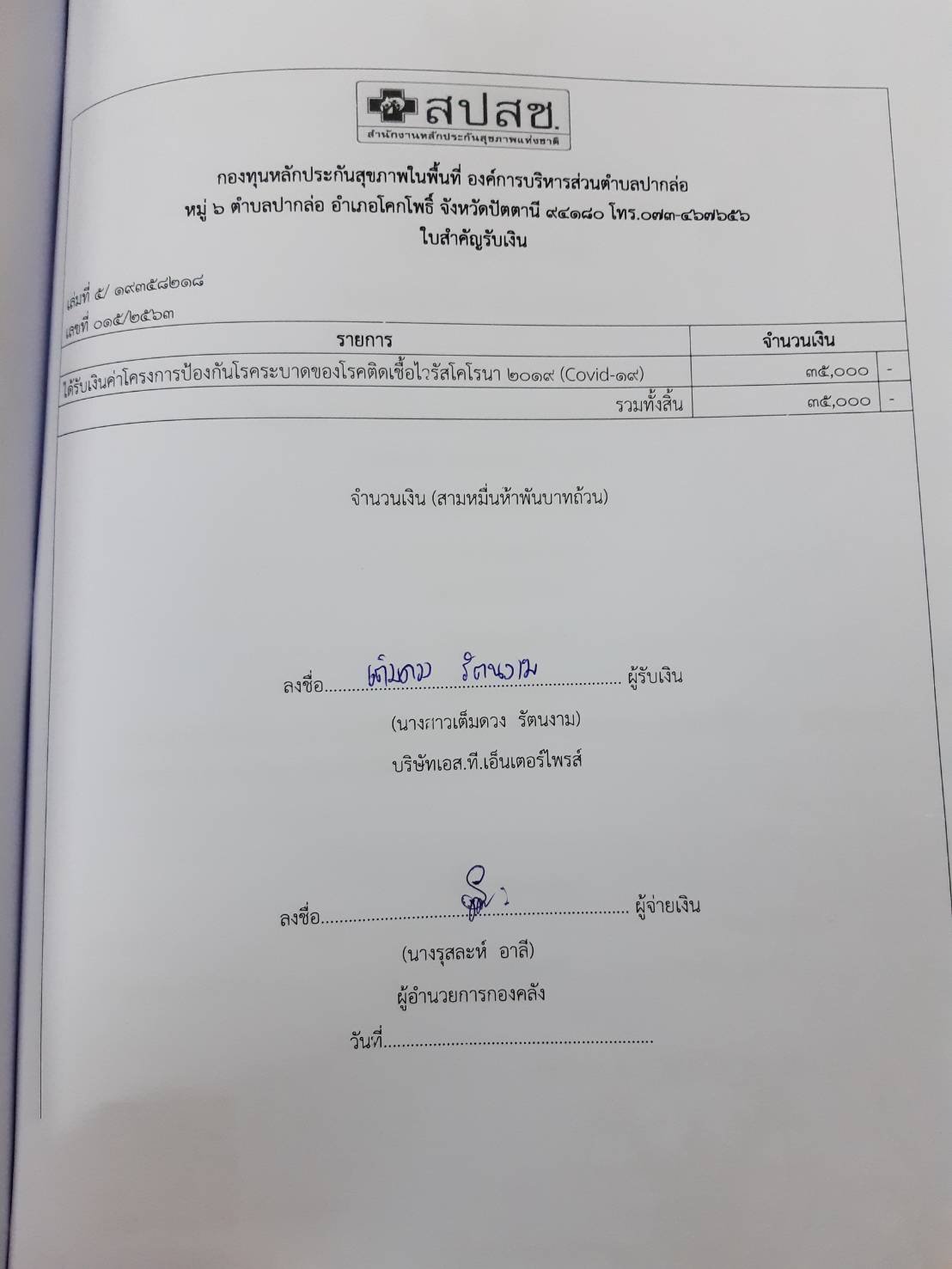 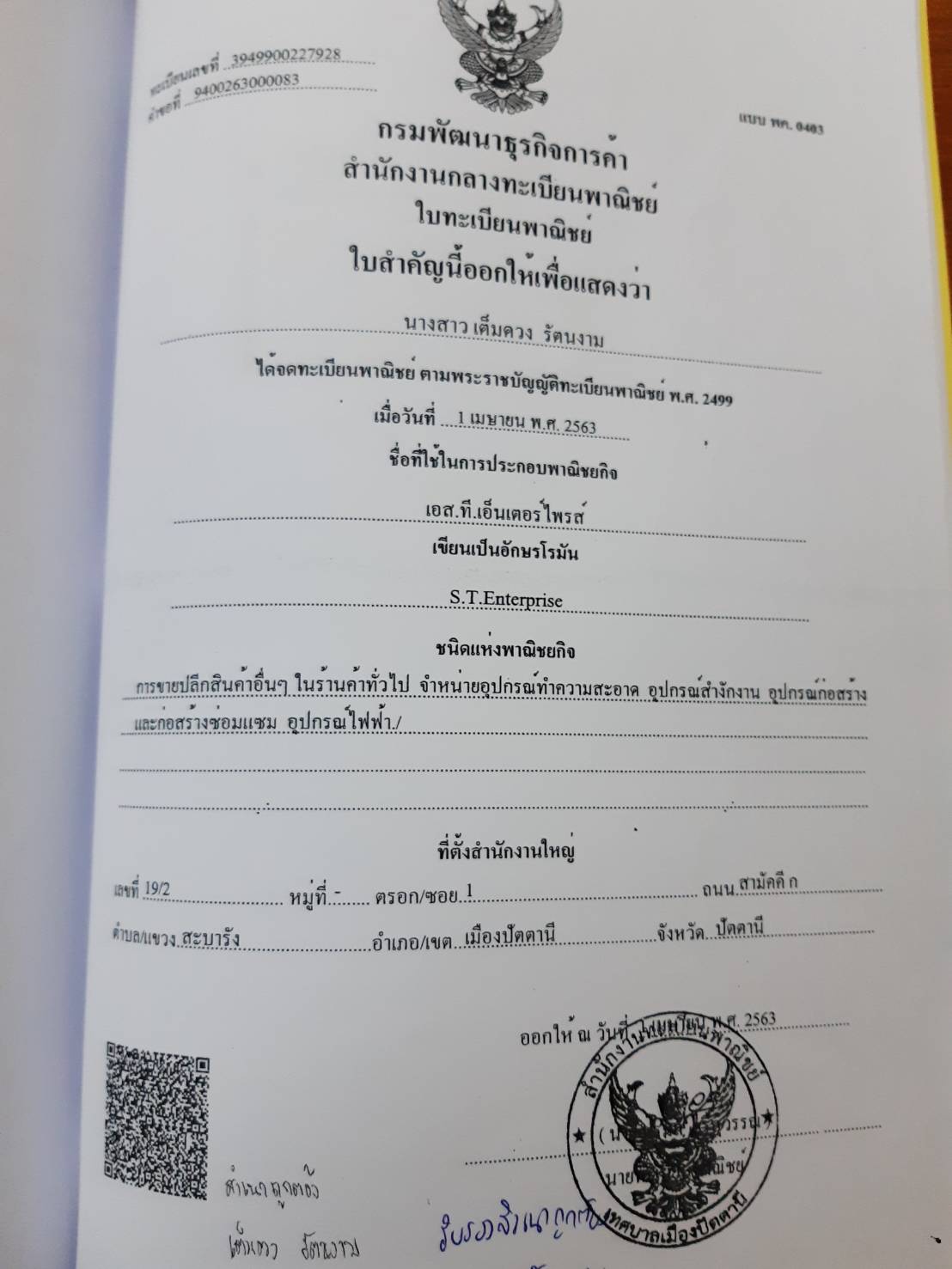 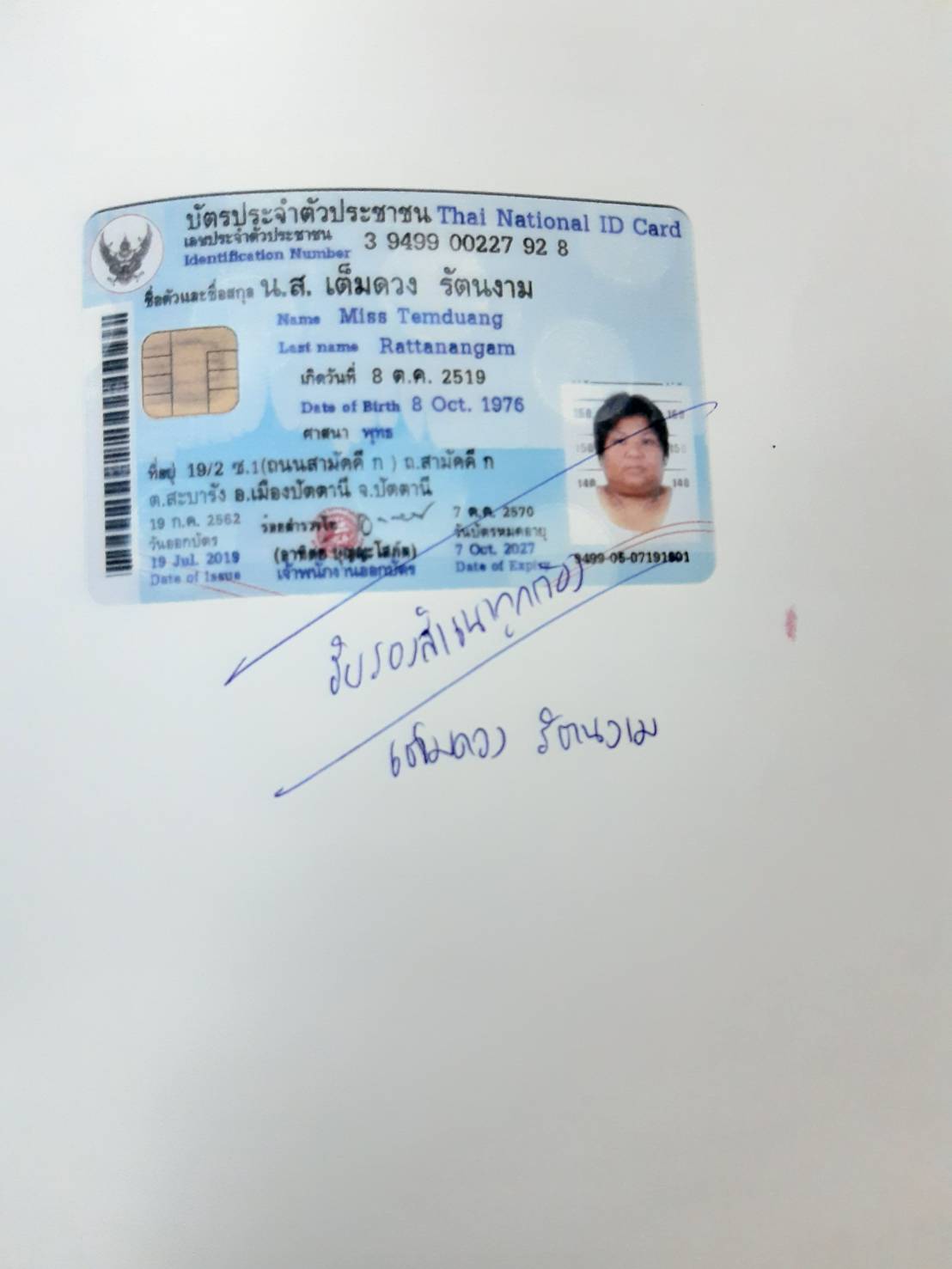 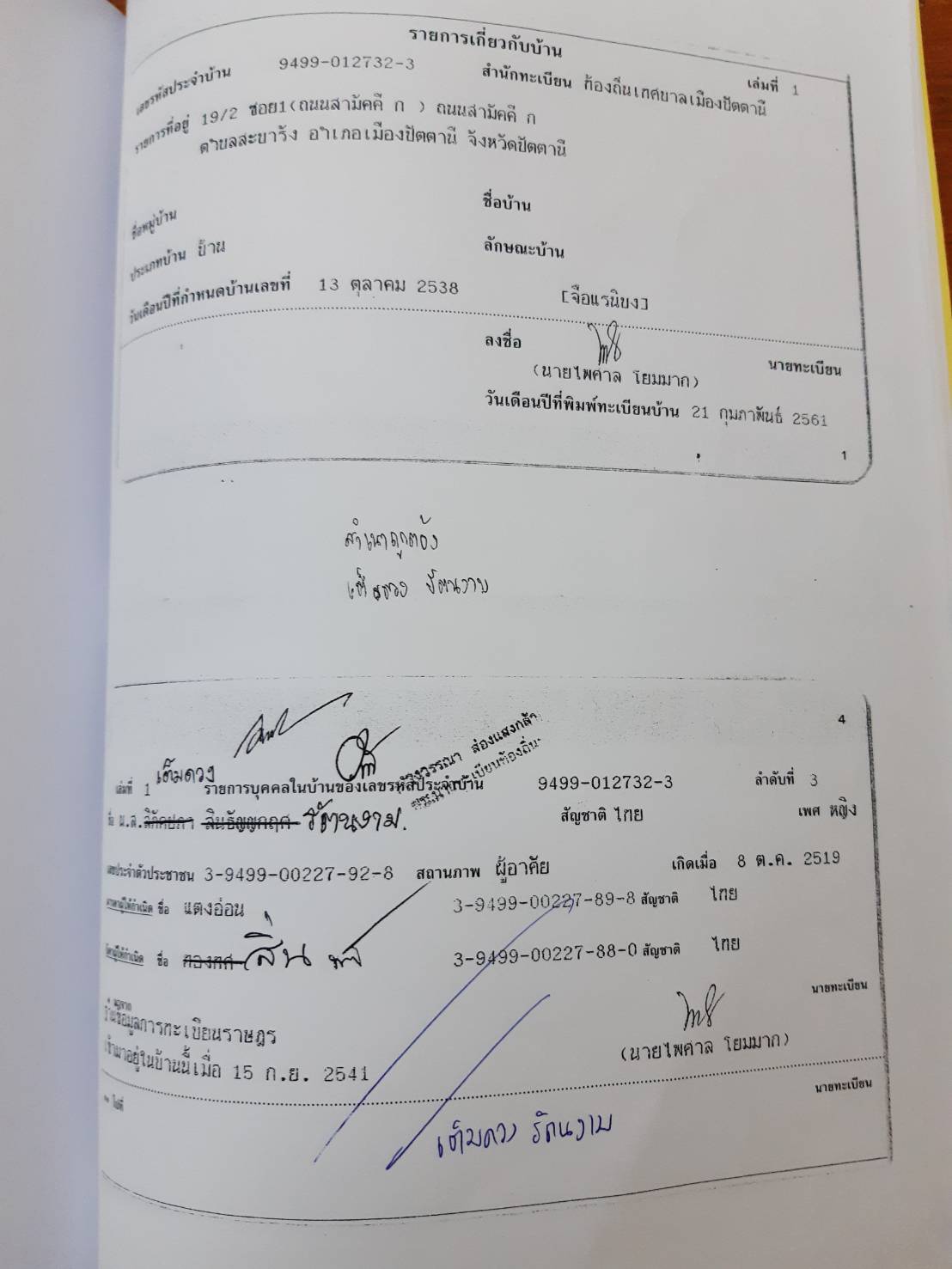 ภาพประกอบ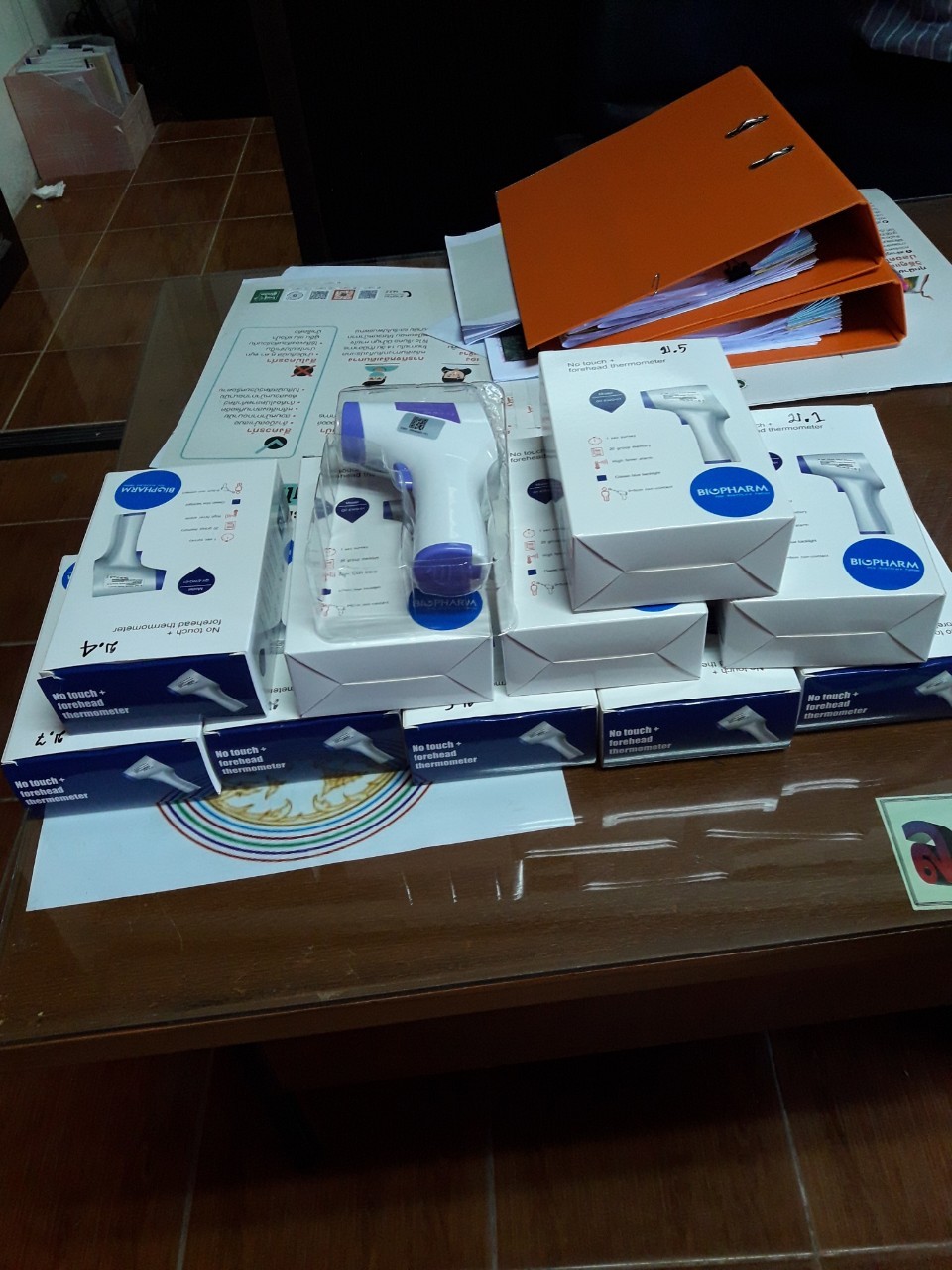 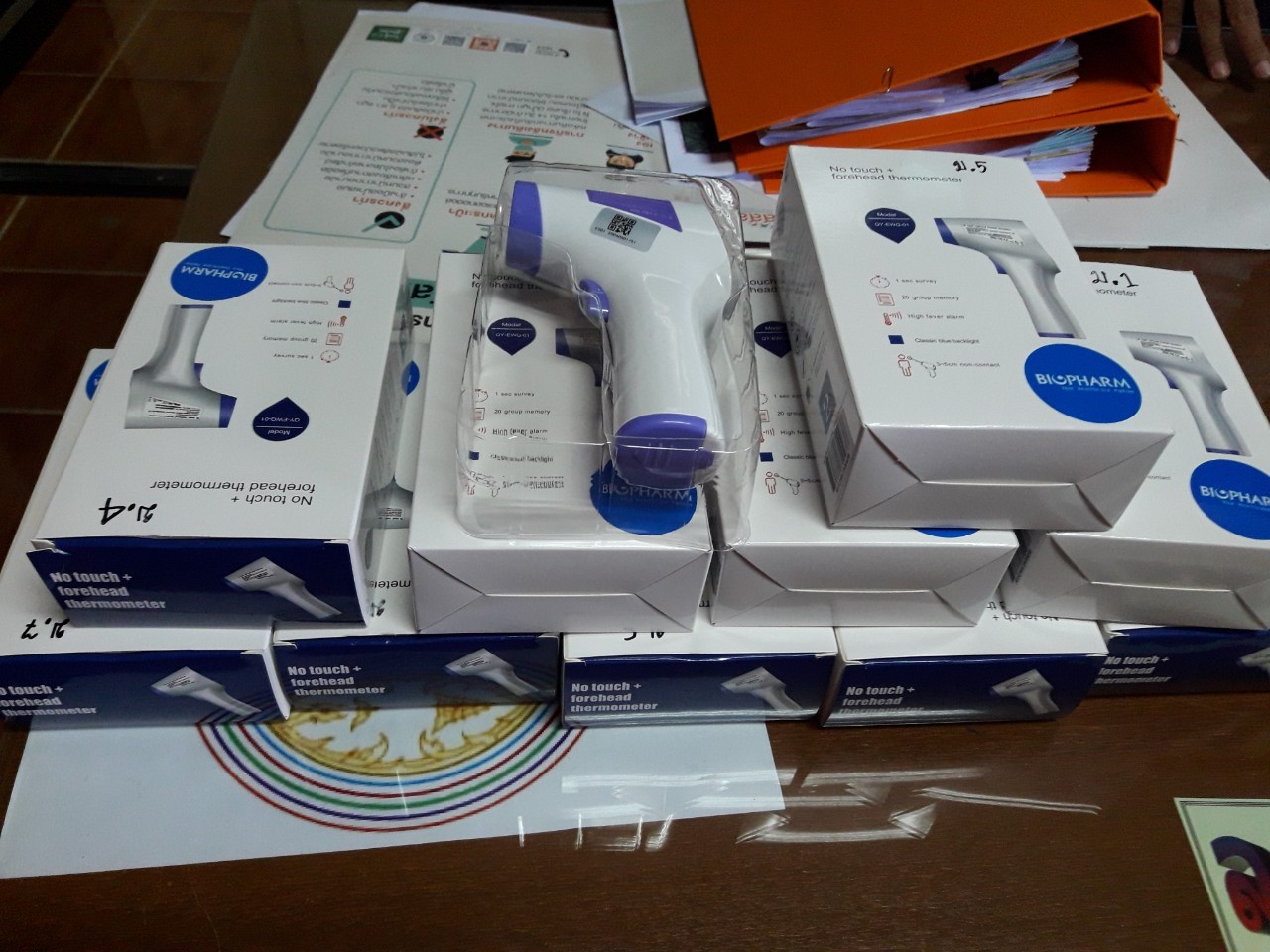 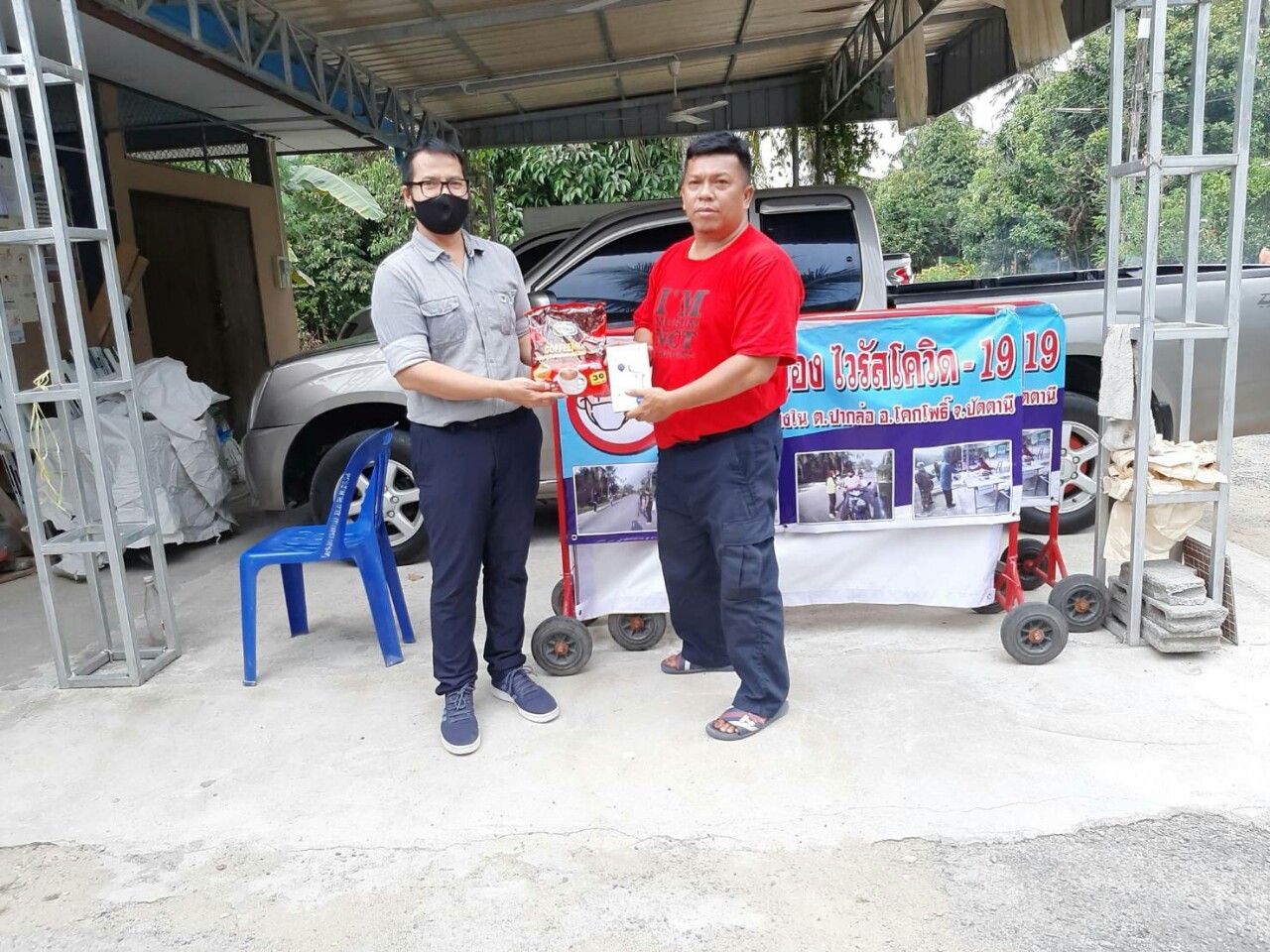 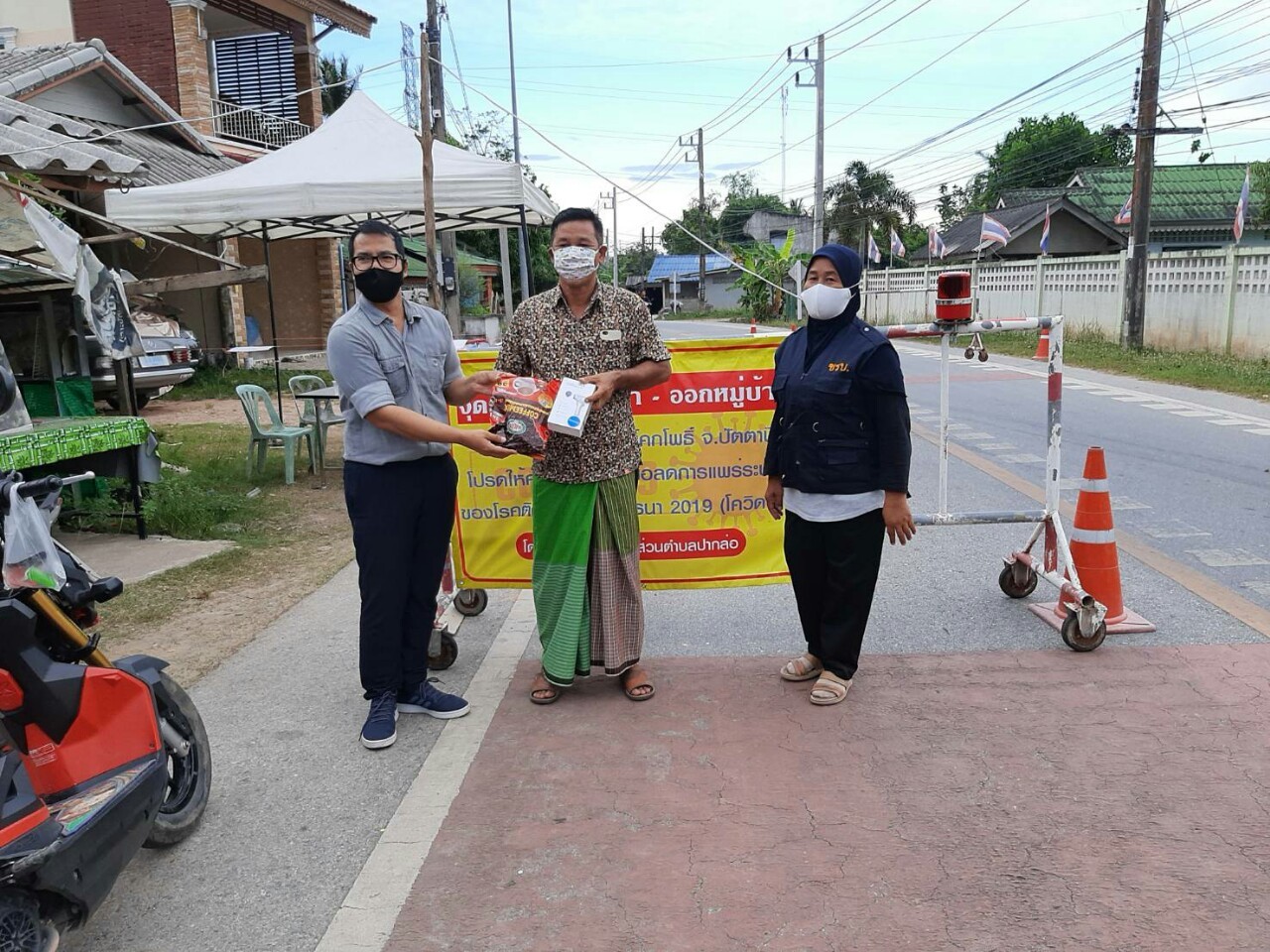 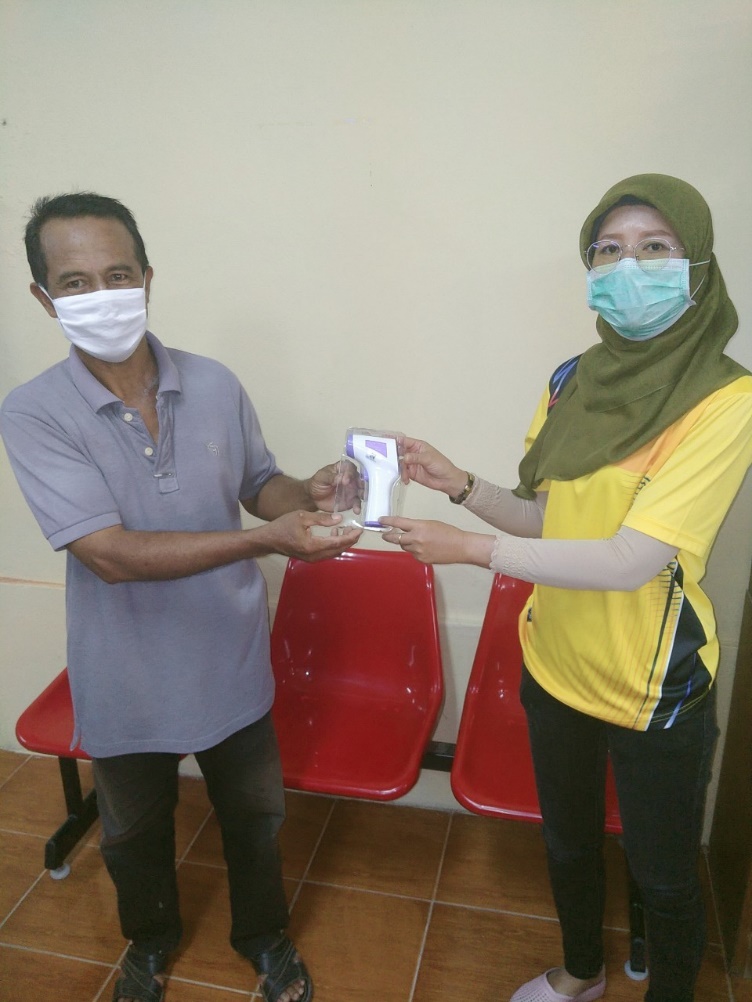 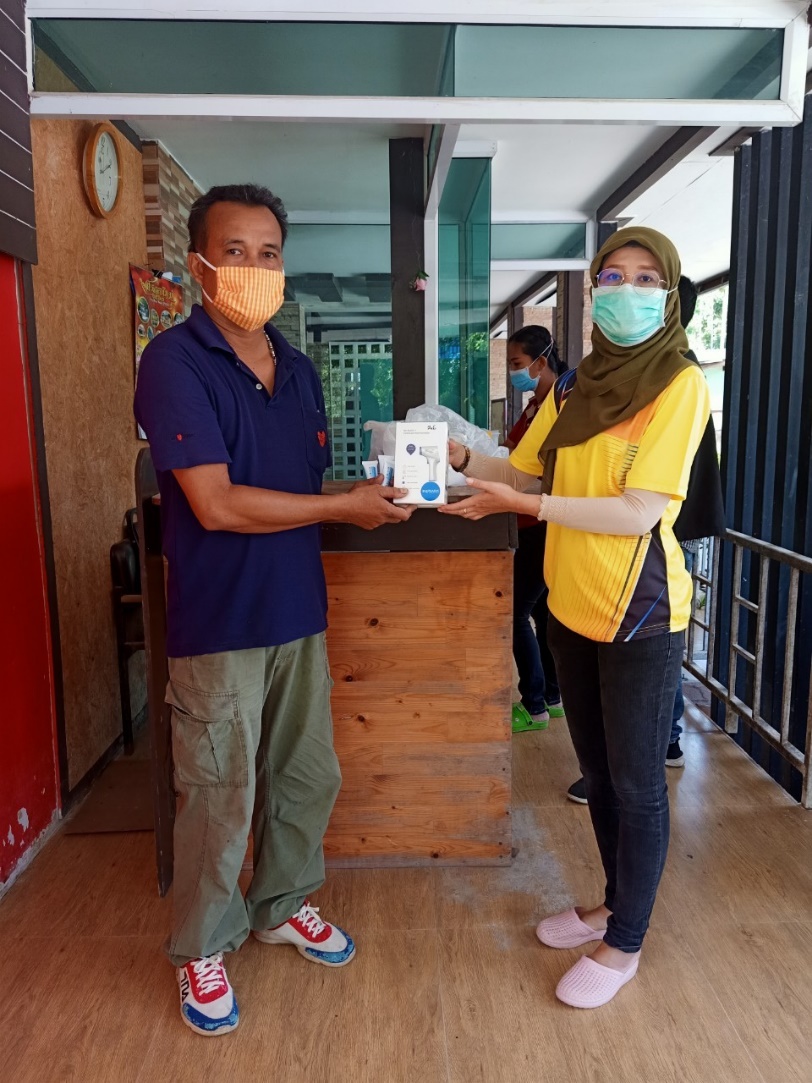 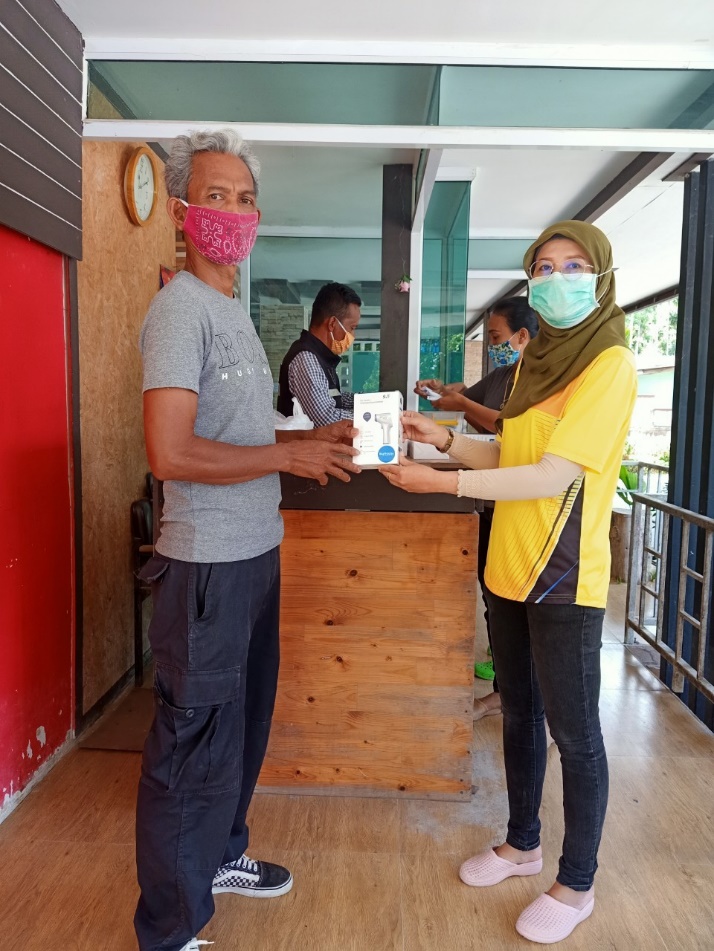 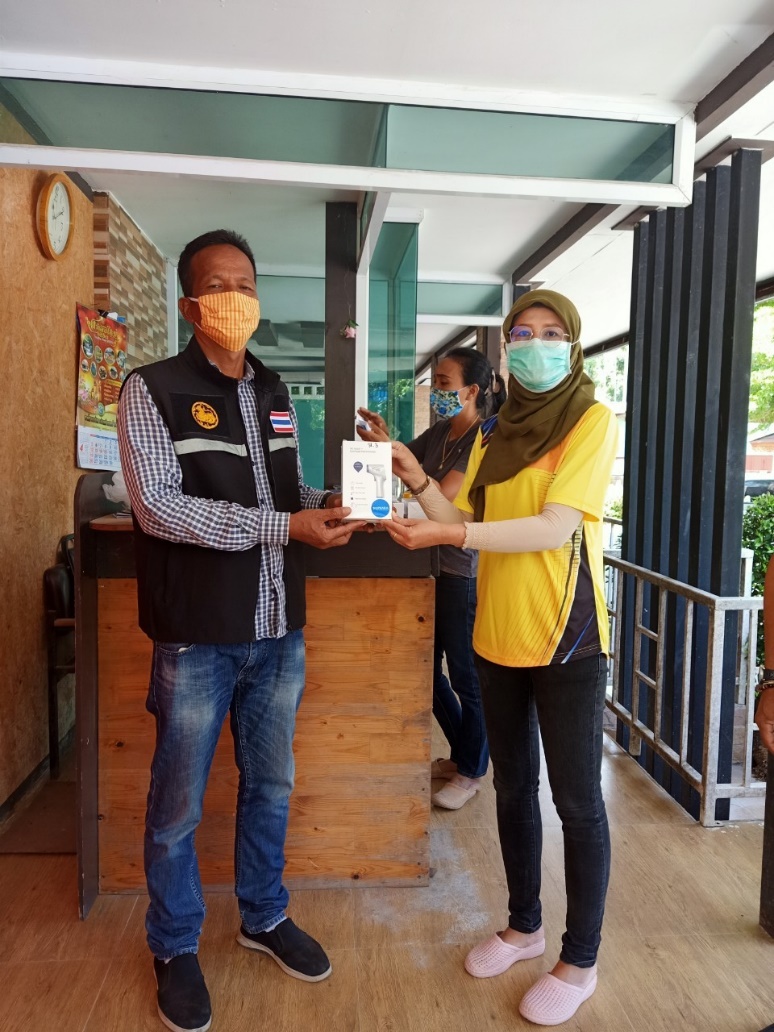 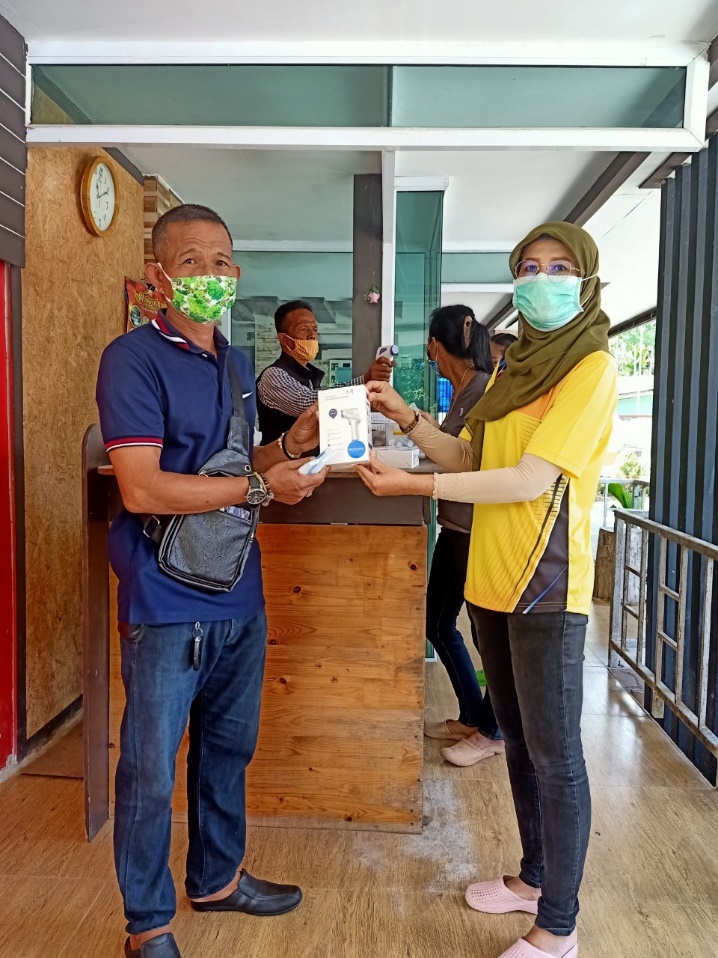 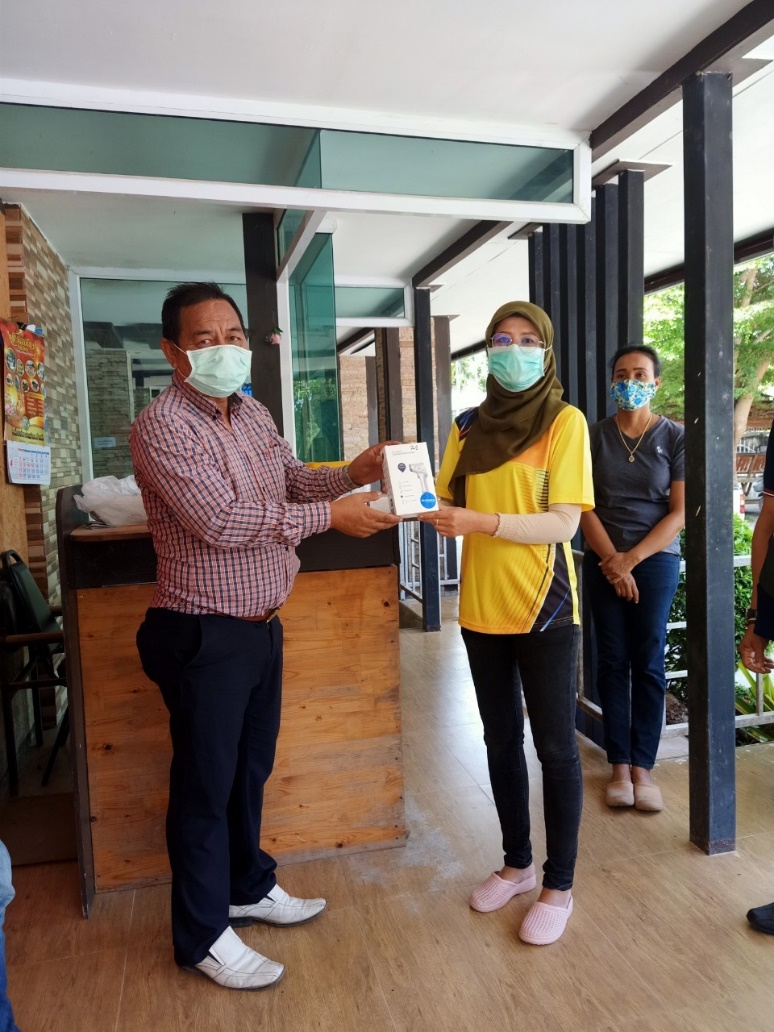 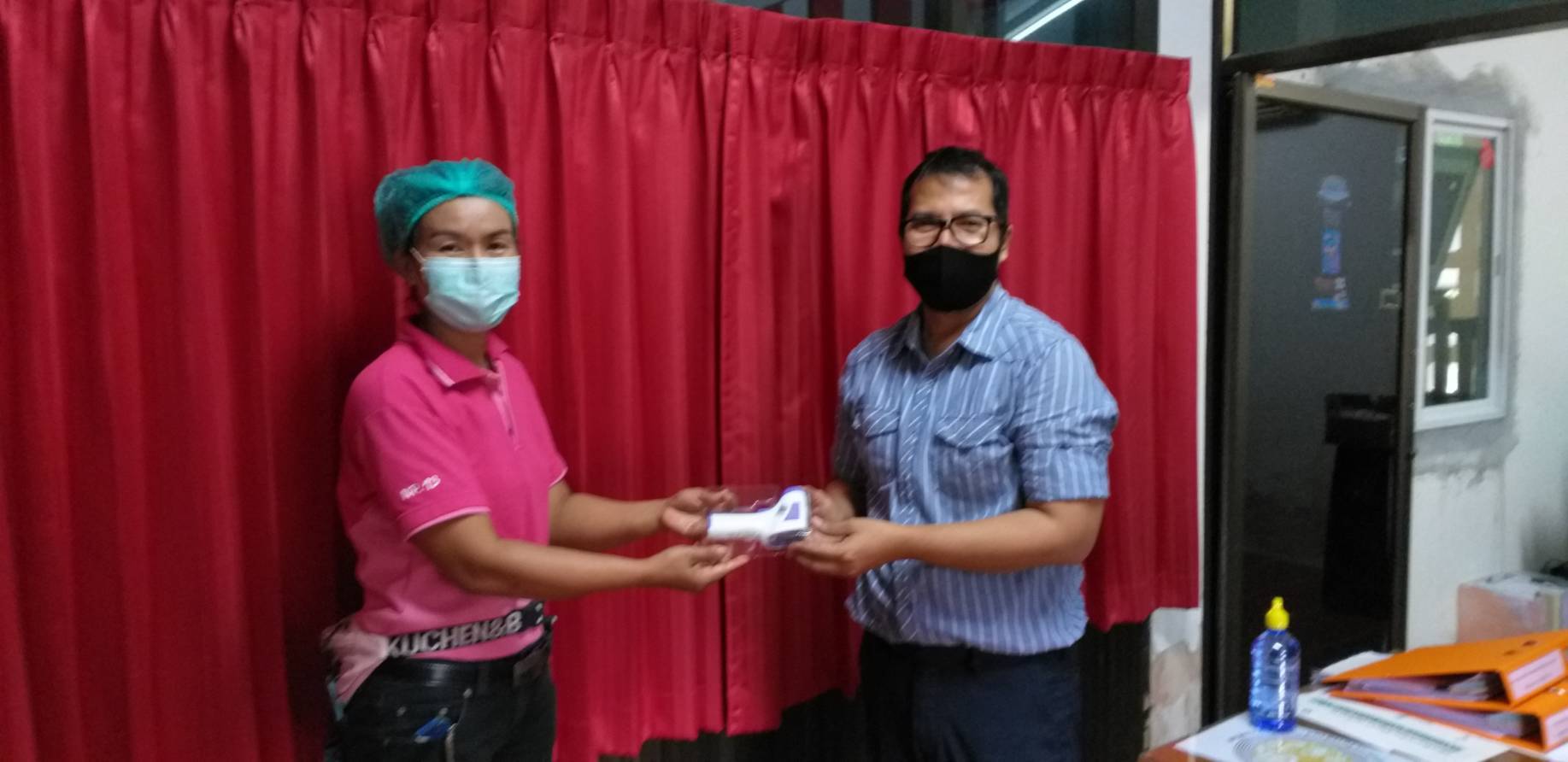 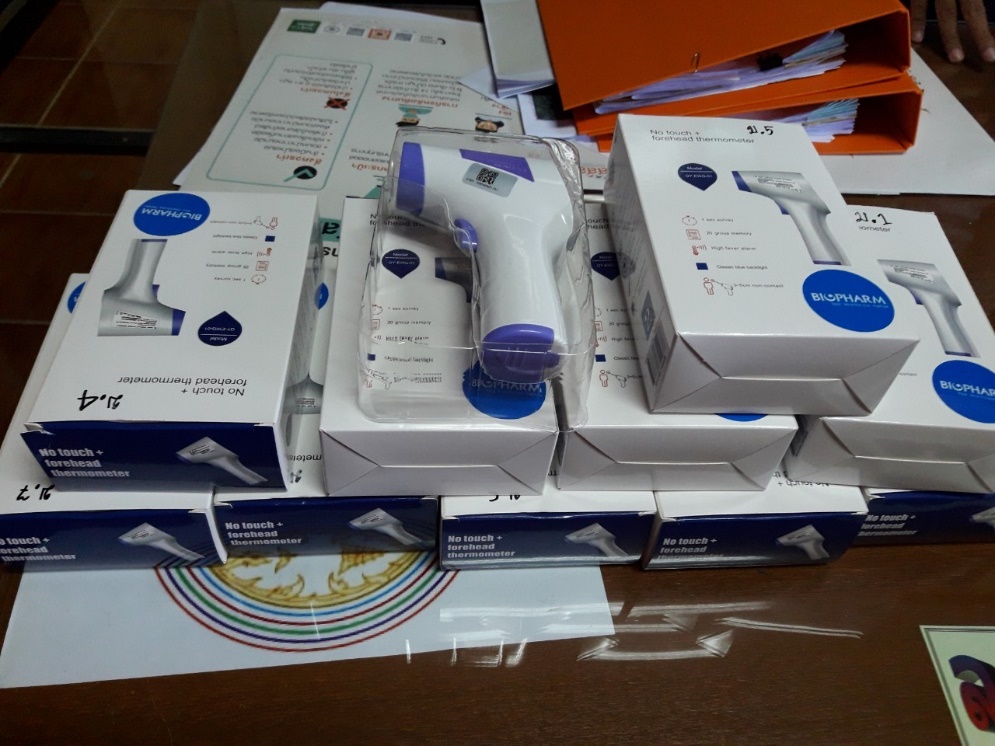 รหัสโครงการ63-PKL-05-1663-PKL-05-16ชื่อโครงการ/กิจกรรมโครงการป้องกันโรคระบาดของโรคติดเชื้อไวรัสโคโรนา 2019 (Covid-19)โครงการป้องกันโรคระบาดของโรคติดเชื้อไวรัสโคโรนา 2019 (Covid-19)ชื่อกองทุนกองทุนหลักประกันสุขภาพองค์การบริหารส่วนตำบลปากล่อกองทุนหลักประกันสุขภาพองค์การบริหารส่วนตำบลปากล่อสนับสนุนและส่งเสริมการจัดบริการสาธารณสุขของ หน่วยบริการ/สถานบริการ/หน่วยงานสาธารณสุข [ข้อ 10(1)]สนับสนุนการจัดกระบวนการหรือกิจกรรมสร้างเสริมสุขภาพ และการป้องกันโรคของกลุ่มหรือองค์กรประชาชน/หน่วยงานอื่น [ข้อ 10(2)] สนับสนุนและส่งเสริมการจัดบริการสาธารณสุขของ ศูนย์เด็กเล็ก/ผู้สูงอายุ/คนพิการ [ข้อ 10(3)]สนับสนุนการบริหารหรือพัฒนากองทุนฯ [ข้อ 10(4)]สนับสนุนกรณีเกิดโรคระบาดหรือภัยพิบัติ [ข้อ 10(5)]สนับสนุนและส่งเสริมการจัดบริการสาธารณสุขของ หน่วยบริการ/สถานบริการ/หน่วยงานสาธารณสุข [ข้อ 10(1)]สนับสนุนการจัดกระบวนการหรือกิจกรรมสร้างเสริมสุขภาพ และการป้องกันโรคของกลุ่มหรือองค์กรประชาชน/หน่วยงานอื่น [ข้อ 10(2)] สนับสนุนและส่งเสริมการจัดบริการสาธารณสุขของ ศูนย์เด็กเล็ก/ผู้สูงอายุ/คนพิการ [ข้อ 10(3)]สนับสนุนการบริหารหรือพัฒนากองทุนฯ [ข้อ 10(4)]สนับสนุนกรณีเกิดโรคระบาดหรือภัยพิบัติ [ข้อ 10(5)]หน่วยงาน/องค์กร/กลุ่มคนที่รับผิดชอบโครงการหน่วยบริการหรือสถานบริการสาธารณสุข เช่น รพ.สต.หน่วยงานสาธารณสุขอื่นของ อปท. เช่น กองสาธารณสุขของเทศบาลหน่วยงานสาธารณสุขอื่นของรัฐ เช่น สสอ.หน่วยงานอื่นๆ ที่ไม่ใช่หน่วยงานสาธารณสุข เช่น โรงเรียน กองการศึกษาฯกลุ่มหรือองค์กรประชาชนตั้งแต่5 คนหน่วยบริการหรือสถานบริการสาธารณสุข เช่น รพ.สต.หน่วยงานสาธารณสุขอื่นของ อปท. เช่น กองสาธารณสุขของเทศบาลหน่วยงานสาธารณสุขอื่นของรัฐ เช่น สสอ.หน่วยงานอื่นๆ ที่ไม่ใช่หน่วยงานสาธารณสุข เช่น โรงเรียน กองการศึกษาฯกลุ่มหรือองค์กรประชาชนตั้งแต่5 คนวันอนุมัติ11 มีนาคม 256311 มีนาคม 2563ระยะเวลาดำเนินโครงการตั้งแต่ วันที่ 10 เดือนเมษายน พ.ศ.2563 ถึง     วันที่ 30 เดือนเมษายน พ.ศ.2563ตั้งแต่ วันที่ 10 เดือนเมษายน พ.ศ.2563 ถึง     วันที่ 30 เดือนเมษายน พ.ศ.2563งบประมาณจำนวน  35,000 บาทจำนวน  35,000 บาทหลักการและเหตุผล (ระบุที่มาของการทำโครงการ)ด้วยสถานการณ์การแพร่ระบาดของโรคติดเชื้อไวรัสโคโรนา 2019 (Covid-19) (Coronavirus Disease 2019 COVID-19) ในประเทศไทย เนื่องด้วยจากปัจจัยที่ประชาชนเดินทางกลับจากประเทศเพื่อนบ้าน หรือเดินทางกลับจากจังหวัดกลุ่มเสี่ยง  ซึ่งสร้างความกังวลให้กับบุคคลในชุมชนต่อการแพร่กระจายของเชื้อโรคไวรัสโคโรนา 2019 (Covid-19) ในวงกว้างมากขึ้น และในเขตพื้นที่ตำบลปากล่อ     มีประชากรในเขต  หมู่ที่ 2 ตำบลปากล่อ จำนวน 2 ราย ผลการตรวจเป็นผู้ติดเชื้อไวรัสโควิท -19 นั้นในการนี้ องค์การบริหารส่วนตำบลปากล่อ ได้พิจารณาและเห็นว่ากองทุนหลักประกันสุขภาพในระดับท้องถิ่นหรือพื้นที่ ควรมีบทบาทแก้ปัญหาการระบาดของโรคติดเชื้อไวรัสโคโรนา 2019 (Covid-19 )   โดยใช้เงินกองทุนหลักประกันสุขภาพในระดับท้องถิ่นหรือพื้นที่ ประเภท ๑๐(๕) เพื่อใช้แก้ปัญหาหรือบรรเทาภัยพิบัติหรือโรคระบาด การจัดหาอุปกรณ์ป้องกันโรค เช่น เครื่องวัดไข้อินฟาเรด ซึ่งเป็นอุปกรณ์ที่จำเป็นต่อการควบคุมการแพร่ระบาดของโรคติดเชื้อไวรัสโคโรนา 2019 (Covid-19) ใช้ในการสำรวจและตรวจเยี่ยมกลุ่มเสี่ยง การจัดตั้งด่านตรวจคัดกรองการเข้า – ออก ของประชาชนในเขตพื้นที่ตำบลปากล่อหรือบุคคลที่เดินทางมาจากที่อื่นๆ เช่น ประเทศเพื่อนบ้าน ที่เป็นประเทศกลุ่มเสี่ยง กลุ่มที่เดินทางกลับมาจากต่างจังหวัดกลุ่มเสี่ยง โดยวิธีวัดอุณหภูมิร่างกาย หากเกินเกณฑ์ที่กำหนด ให้นำตัวสู่กระบวนการคัดรองโดยสาธารณสุข ณ ด่านตรวจจุดคัดกรองหลักประจำของตำบลปากล่อ และที่ได้ลงทะเบียนกลุ่มเสี่ยงกับเจ้าหน้าที่ของ รพ.สต.หรือโรงพยาบาลในพื้นที่เพื่อเข้าสู่สถานกักกันควบคุมสังเกตอาการ (Local Quarantine) ในระดับตำบลตามกำหนดระยะเวลา     ๑๔ วันหลักการและเหตุผล (ระบุที่มาของการทำโครงการ)ด้วยสถานการณ์การแพร่ระบาดของโรคติดเชื้อไวรัสโคโรนา 2019 (Covid-19) (Coronavirus Disease 2019 COVID-19) ในประเทศไทย เนื่องด้วยจากปัจจัยที่ประชาชนเดินทางกลับจากประเทศเพื่อนบ้าน หรือเดินทางกลับจากจังหวัดกลุ่มเสี่ยง  ซึ่งสร้างความกังวลให้กับบุคคลในชุมชนต่อการแพร่กระจายของเชื้อโรคไวรัสโคโรนา 2019 (Covid-19) ในวงกว้างมากขึ้น และในเขตพื้นที่ตำบลปากล่อ     มีประชากรในเขต  หมู่ที่ 2 ตำบลปากล่อ จำนวน 2 ราย ผลการตรวจเป็นผู้ติดเชื้อไวรัสโควิท -19 นั้นในการนี้ องค์การบริหารส่วนตำบลปากล่อ ได้พิจารณาและเห็นว่ากองทุนหลักประกันสุขภาพในระดับท้องถิ่นหรือพื้นที่ ควรมีบทบาทแก้ปัญหาการระบาดของโรคติดเชื้อไวรัสโคโรนา 2019 (Covid-19 )   โดยใช้เงินกองทุนหลักประกันสุขภาพในระดับท้องถิ่นหรือพื้นที่ ประเภท ๑๐(๕) เพื่อใช้แก้ปัญหาหรือบรรเทาภัยพิบัติหรือโรคระบาด การจัดหาอุปกรณ์ป้องกันโรค เช่น เครื่องวัดไข้อินฟาเรด ซึ่งเป็นอุปกรณ์ที่จำเป็นต่อการควบคุมการแพร่ระบาดของโรคติดเชื้อไวรัสโคโรนา 2019 (Covid-19) ใช้ในการสำรวจและตรวจเยี่ยมกลุ่มเสี่ยง การจัดตั้งด่านตรวจคัดกรองการเข้า – ออก ของประชาชนในเขตพื้นที่ตำบลปากล่อหรือบุคคลที่เดินทางมาจากที่อื่นๆ เช่น ประเทศเพื่อนบ้าน ที่เป็นประเทศกลุ่มเสี่ยง กลุ่มที่เดินทางกลับมาจากต่างจังหวัดกลุ่มเสี่ยง โดยวิธีวัดอุณหภูมิร่างกาย หากเกินเกณฑ์ที่กำหนด ให้นำตัวสู่กระบวนการคัดรองโดยสาธารณสุข ณ ด่านตรวจจุดคัดกรองหลักประจำของตำบลปากล่อ และที่ได้ลงทะเบียนกลุ่มเสี่ยงกับเจ้าหน้าที่ของ รพ.สต.หรือโรงพยาบาลในพื้นที่เพื่อเข้าสู่สถานกักกันควบคุมสังเกตอาการ (Local Quarantine) ในระดับตำบลตามกำหนดระยะเวลา     ๑๔ วันหลักการและเหตุผล (ระบุที่มาของการทำโครงการ)ด้วยสถานการณ์การแพร่ระบาดของโรคติดเชื้อไวรัสโคโรนา 2019 (Covid-19) (Coronavirus Disease 2019 COVID-19) ในประเทศไทย เนื่องด้วยจากปัจจัยที่ประชาชนเดินทางกลับจากประเทศเพื่อนบ้าน หรือเดินทางกลับจากจังหวัดกลุ่มเสี่ยง  ซึ่งสร้างความกังวลให้กับบุคคลในชุมชนต่อการแพร่กระจายของเชื้อโรคไวรัสโคโรนา 2019 (Covid-19) ในวงกว้างมากขึ้น และในเขตพื้นที่ตำบลปากล่อ     มีประชากรในเขต  หมู่ที่ 2 ตำบลปากล่อ จำนวน 2 ราย ผลการตรวจเป็นผู้ติดเชื้อไวรัสโควิท -19 นั้นในการนี้ องค์การบริหารส่วนตำบลปากล่อ ได้พิจารณาและเห็นว่ากองทุนหลักประกันสุขภาพในระดับท้องถิ่นหรือพื้นที่ ควรมีบทบาทแก้ปัญหาการระบาดของโรคติดเชื้อไวรัสโคโรนา 2019 (Covid-19 )   โดยใช้เงินกองทุนหลักประกันสุขภาพในระดับท้องถิ่นหรือพื้นที่ ประเภท ๑๐(๕) เพื่อใช้แก้ปัญหาหรือบรรเทาภัยพิบัติหรือโรคระบาด การจัดหาอุปกรณ์ป้องกันโรค เช่น เครื่องวัดไข้อินฟาเรด ซึ่งเป็นอุปกรณ์ที่จำเป็นต่อการควบคุมการแพร่ระบาดของโรคติดเชื้อไวรัสโคโรนา 2019 (Covid-19) ใช้ในการสำรวจและตรวจเยี่ยมกลุ่มเสี่ยง การจัดตั้งด่านตรวจคัดกรองการเข้า – ออก ของประชาชนในเขตพื้นที่ตำบลปากล่อหรือบุคคลที่เดินทางมาจากที่อื่นๆ เช่น ประเทศเพื่อนบ้าน ที่เป็นประเทศกลุ่มเสี่ยง กลุ่มที่เดินทางกลับมาจากต่างจังหวัดกลุ่มเสี่ยง โดยวิธีวัดอุณหภูมิร่างกาย หากเกินเกณฑ์ที่กำหนด ให้นำตัวสู่กระบวนการคัดรองโดยสาธารณสุข ณ ด่านตรวจจุดคัดกรองหลักประจำของตำบลปากล่อ และที่ได้ลงทะเบียนกลุ่มเสี่ยงกับเจ้าหน้าที่ของ รพ.สต.หรือโรงพยาบาลในพื้นที่เพื่อเข้าสู่สถานกักกันควบคุมสังเกตอาการ (Local Quarantine) ในระดับตำบลตามกำหนดระยะเวลา     ๑๔ วันวิธีดำเนินการ (ออกแบบให้ละเอียด)๑. ประชุมคณะกรรมการโครงการ๒.  เสนอโครงการเพื่อขออนุมัติโครงการ๓.  ประชาสัมพันธ์โครงการ๔. ดำเนินการจัดซื้อจัดจ้างตามระเบียบพัสดุ๕. ดำเนินการตามโครงการ๖. ติดตาม และประเมินโครงการวิธีดำเนินการ (ออกแบบให้ละเอียด)๑. ประชุมคณะกรรมการโครงการ๒.  เสนอโครงการเพื่อขออนุมัติโครงการ๓.  ประชาสัมพันธ์โครงการ๔. ดำเนินการจัดซื้อจัดจ้างตามระเบียบพัสดุ๕. ดำเนินการตามโครงการ๖. ติดตาม และประเมินโครงการวิธีดำเนินการ (ออกแบบให้ละเอียด)๑. ประชุมคณะกรรมการโครงการ๒.  เสนอโครงการเพื่อขออนุมัติโครงการ๓.  ประชาสัมพันธ์โครงการ๔. ดำเนินการจัดซื้อจัดจ้างตามระเบียบพัสดุ๕. ดำเนินการตามโครงการ๖. ติดตาม และประเมินโครงการผลที่คาดว่าจะได้รับ1. ทำให้สามารถคัดกรองกลุ่มเสี่ยงการติดเชื้อไวรัสโคโรนา 2019 (Covid-19) ได้อย่างรวดเร็ว 2. ทำให้ประชาชนในตำบลปากล่อ ปลอดภัยจากการแพร่ระบาดของเชื้อไวรัสโคโรนา 2019 (Covid-19)  3. ทำให้มีการสนองต่อนโยบายของภาครัฐ และแนวทางตามนโยบายของผู้บริหารท้องถิ่น4. ทำให้สามารถพบกลุ่มเสี่ยงและสามารถนำสู่การรักษาได้อย่างรวดเร็วผลที่คาดว่าจะได้รับ1. ทำให้สามารถคัดกรองกลุ่มเสี่ยงการติดเชื้อไวรัสโคโรนา 2019 (Covid-19) ได้อย่างรวดเร็ว 2. ทำให้ประชาชนในตำบลปากล่อ ปลอดภัยจากการแพร่ระบาดของเชื้อไวรัสโคโรนา 2019 (Covid-19)  3. ทำให้มีการสนองต่อนโยบายของภาครัฐ และแนวทางตามนโยบายของผู้บริหารท้องถิ่น4. ทำให้สามารถพบกลุ่มเสี่ยงและสามารถนำสู่การรักษาได้อย่างรวดเร็วผลที่คาดว่าจะได้รับ1. ทำให้สามารถคัดกรองกลุ่มเสี่ยงการติดเชื้อไวรัสโคโรนา 2019 (Covid-19) ได้อย่างรวดเร็ว 2. ทำให้ประชาชนในตำบลปากล่อ ปลอดภัยจากการแพร่ระบาดของเชื้อไวรัสโคโรนา 2019 (Covid-19)  3. ทำให้มีการสนองต่อนโยบายของภาครัฐ และแนวทางตามนโยบายของผู้บริหารท้องถิ่น4. ทำให้สามารถพบกลุ่มเสี่ยงและสามารถนำสู่การรักษาได้อย่างรวดเร็วเป้าหมาย/วัตถุประสงค์เป้าหมาย/วัตถุประสงค์ตัวชี้วัดวัตถุประสงค์1.เพื่อรณรงค์ป้องกันการระบาดของโรคติดเชื้อไวรัสโคโรนา 2019  (Covid-19)  2.เพื่อให้ประชาชนในตำบลปากล่อ ปลอดภัยจากการแพร่ระบาดของโรคติดเชื้อไวรัสโคโรนา2019 (Covid-19)  3.เพื่อจัดซื้อวัสดุอุปกรณ์ที่จำเป็นต่อการควบคุมแพร่ระบาดโรคติดเชื้อไวรัสโคโรนา 2019  (Covid-19)๔.เพื่อให้สอดคล้องกับนโยบายของภาครัฐ และแนวทางตามนโยบายของผู้บริหารท้องถิ่นวัตถุประสงค์1.เพื่อรณรงค์ป้องกันการระบาดของโรคติดเชื้อไวรัสโคโรนา 2019  (Covid-19)  2.เพื่อให้ประชาชนในตำบลปากล่อ ปลอดภัยจากการแพร่ระบาดของโรคติดเชื้อไวรัสโคโรนา2019 (Covid-19)  3.เพื่อจัดซื้อวัสดุอุปกรณ์ที่จำเป็นต่อการควบคุมแพร่ระบาดโรคติดเชื้อไวรัสโคโรนา 2019  (Covid-19)๔.เพื่อให้สอดคล้องกับนโยบายของภาครัฐ และแนวทางตามนโยบายของผู้บริหารท้องถิ่นตัวชี้วัดความสำเร็จ1. ทำให้สามารถคัดกรองกลุ่มเสี่ยงการติดเชื้อไวรัสโคโรนา 2019 (Covid-19) ได้อย่างรวดเร็ว 2. ทำให้ประชาชนในตำบลปากล่อ ปลอดภัยจากการแพร่ระบาดของเชื้อไวรัสโคโรนา 2019  (Covid-19)  3. ทำให้มีการสนองต่อนโยบายของภาครัฐ และแนวทางตามนโยบายของผู้บริหารท้องถิ่น4. ทำให้สามารถพบกลุ่มเสี่ยงและสามารถนำสู่การรักษาได้อย่างรวดเร็วชนิดกิจกรรมงบประมาณระบุวัน/ช่วงเวลากิจกรรมมอบเครื่องวัดไข้อินฟาเรด จำนวน 10 เครื่อง มีทั้งหมด 9 หมู่บ้าน หมู่บ้านละ 1 เครื่อง รพ.สต.ปากล่อ 1 เครื่องรวมทั้งหมด 10 เครื่องค่าวัสดุ 3,500 บ.x 10 เครื่อง  = 35,000 บาท       16 เมษายน 2563รวม 35,000  บาทที่รายการราคาหน่วยจำนวน/หน่วยเป็นเงินหมายเหตุ1เครื่องวัดไข้อินฟาเรดเครื่องวัดไข้อินฟาเรด วัดไข้ได้ทันที มีหน่วยความจำ 20 GB ความละเอียด 0.1 องศาเซลเซียสน้ำหนักสุทธิ 105 กรัม มีเสียงเตื่อนเมื่อสิ้นสุดการวัด3,50010 เครื่อง35,000รวมเงินรวมเงินรวมเงินรวมเงิน35,000 (สามหมื่นห้าพันบาทถ้วน) รวมราคาสินค้าทั้งสิ้น (สามหมื่นห้าพันบาทถ้วน) รวมราคาสินค้าทั้งสิ้น (สามหมื่นห้าพันบาทถ้วน) รวมราคาสินค้าทั้งสิ้น (สามหมื่นห้าพันบาทถ้วน) รวมราคาสินค้าทั้งสิ้น35,000